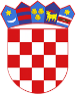 R  E  P  U  B  L  I  K  A    H  R  V  A  T  S  K  APOŽEŠKO-SLAVONSKA  ŽUPANIJAGRAD  POŽEGA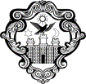 GRADSKO VIJEĆE Odbor za statutarno-pravna pitanjaKLASA: 012-03/21-02/2URBROJ: 2177/01-02/01-21-1Požega, 26. ožujka 2021.Na temelju članka 16. Poslovničke Odluke o izmjenama i dopunama Poslovnika o radu Gradskog vijeća Grada Požege (Službene novine Grada Požege, broj: 2/21.), te nadležnosti iz članka 54. stavka 1. alineje 4. Statuta Grada Požege (Službene novine Grada Požege, broj: 2/21.) i članka 37. stavka 2. alineje  4. Poslovnika o radu Gradskog vijeća Grada Požege (Službene novine Grada Požege, broj: 9/13., 19/13., 5/14., 19/14., 4/18., 7/18.- pročišćeni tekst, 2/20. i 2/21.), Odbor za statutarno-pravna pitanja Gradskog vijeća Grada Požege, na svojoj 11. sjednici, održanoj dana, 26. ožujka 2021. godine, utvrdio je pročišćeni tekst Poslovnika o radu Gradskog vijeća Grada Požege.Pročišćeni tekst Poslovnika o radu Gradskog vijeća Grada Požege obuhvaća tekst Poslovnika o radu Gradskog vijeća Grada Požege (Službene novine Grada Požege, broj: 9/13.), Poslovnika o izmjenama i dopunama Poslovnika o radu Gradskog vijeća Grada Požege (Službene novine Grada Požege, broj: 19/13.), Poslovnika o izmjenama i dopunama Poslovnika o radu Gradskog vijeća Grada Požege (Službene novine Grada Požege, broj: 5/14.), Poslovnika o izmjenama i dopunama Poslovnika o radu Gradskog vijeća Grada Požege (Službene novine Grada Požege, broj: 19/14.) i Poslovničke Odluke o izmjenama i dopunama Poslovnika o radu Gradskog vijeća Grada Požege (Službene novine Grada Požege, broj: 4/18.), Pročišćeni tekst Poslovnika o radu Gradskog vijeća Grada Požege (Službene novine Grada Požege, broj: 7/18.), Poslovničku Odluku o izmjenama i dopunama Poslovnika o radu Gradskog vijeća Grada Požege (Službene novine Grada Požege, broj: 2/20.) i Poslovničku Odluku o izmjenama i dopunama Poslovnika o radu Gradskog vijeća Grada Požege Službene novine Grada Požege, broj:2/21.), u kojima je naznačeno vrijeme njihova stupanja na snagu. PREDSJEDNIK OBORAZA STATUTARNO-PRAVNA PITANJAGRADSKOG VIJEĆA GRADA POŽEGE:Dragutin Štirmer, dipl.iur., v.r.P O S L O V N I KO RADU GRADSKOG VIJEĆA GRADA POŽEGE (pročišćeni tekst)I.	OPĆE ODREDBE Članak 1.(1) Ovim se Poslovnikom o radu Gradskog vijeća Grada Požege (u nastavku teksta: Poslovnik) uređuje način rada Gradskog vijeća Grada Požege (u nastavku teksta: Gradsko vijeće), kako slijedi:-	konstituiranje Gradskog vijeća, ostvarivanje prava, obveza i odgovornosti vijećnika-	izbor i razrješenje predsjednika i potpredsjednika Gradskog vijeća, ostvarivanje njihovih prava i dužnosti -	sastav i način rada radnih tijela Gradskog vijeća -	odnos Gradskog vijeća i Gradonačelnika Grada Požege (u nastavku teksta: Gradonačelnik) -	način i postupak donošenja akata u Gradskom vijeću -	sazivanje, rad i tijek sjednice -	postupak izbora i imenovanja, te -	druga pitanja od značaja za rad Gradskog vijeća. (2) Riječi i pojmovi koji se koriste u Poslovniku, a koji imaju rodni značaj, odnose se na jednak način i na muški i na ženski rod, bez obzira u kojem se rodu koristi. Odredbom članka 2. Poslovnika o izmjenama i dopunama Poslovnika o radu Gradskog vijeća Grada Požege (Službene novine Grada Požege, broj:19/13.) koji je stupio na snagu 5. prosinca 2013. godine, u članku 1. iza stavka 1. dodan je novi stavak 2.II.	KONSTITUIRANJE GRADSKOG VIJEĆA, POČETAK OBNAŠANJA DUŽNOSTI VIJEĆNIKA, MIROVANJE I PRESTANAK MANDATA VIJEĆNIKAČlanak 2.(1) Konstituirajuća sjednica Gradskog vijeća saziva se na način, po postupku i u rokovima utvrđenim zakonom.  (2) Konstituirajućoj sjednici Gradskog vijeća do izbora predsjednika predsjedava prvi izabrani član s kandidacijske liste koja je dobila najviše glasova, a ukoliko je više lista dobilo isti najveći broj glasova sjednici predsjedava prvi izabrani kandidat s liste koja je imala manji redni broj na glasačkom listiću (u nastavku teksta: predsjedatelj).(3) Predsjedatelj konstituirajuće sjednice ima, do izbora predsjednika Gradskog vijeća sva prava i dužnosti predsjednika Gradskog vijeća u pogledu predsjedanja i rukovođenja sjednicom. (4) Nakon izbora predsjednika Gradskog vijeća, izabrani predsjednik preuzima predsjedanje sjednicom.Odredbom članka 2. Poslovničke Odluke o izmjenama i dopunama Poslovnika o radu Gradskog vijeća Grada Požege (Službene novine Grada Požege, broj: 2/21. ) koja je stupila na snagu 24. veljače 2021. godine, članak 2. je izmijenjen.Članak 3.Gradsko vijeće čini devetnaest (19) članova, odnosno vijećnika (u nastavku teksta: vijećnik).Odredbom članka 3. Poslovničke Odluke o izmjenama i dopunama Poslovnika o radu Gradskog vijeća Grada Požege (Službene novine Grada Požege, broj: 2/21. ) koja je stupila na snagu 24. veljače 2021. godine, riječi: „dvadesetjedan (21) član“ zamijenjen je riječima: „devetnaest (19) članova“.Članak 4.(1) Prava i dužnosti izabranih vijećnika Gradskog vijeća započinju s danom konstituiranja Gradskog vijeća.(2) Mandat članova Gradskog vijeća Grada Požege (u nastavku teksta: vijećnici) izabranih na redovnim izborima traje do stupanja na snagu odluke Vlade Republike Hrvatske o raspisivanju sljedećih redovnih izbora koji se odražavaju svake četvrte godine sukladno odredbama zakona kojim se uređuju lokalni izbori, odnosno do stupanja na snagu odluke o raspuštanju Gradskog vijeća sukladno zakonu. Mandat vijećnika izabranih na prijevremenim izborima traje do isteka tekućeg mandata Gradskog vijeća. (3) Istog dana vijećnicima iz prethodnog saziva prestaje članstvo u radnim tijelima Gradskog vijeća i tijelima i organizacijama izvan Gradskog vijeća na koje ih je imenovalo Gradsko vijeće, ako je imenovanje uvjetovano obnašanjem dužnosti gradskog vijećnika.Odredbom članka 3. Poslovničke Odluke o izmjenama i dopunama Poslovnika o radu Gradskog vijeća Grada Požege (Službene novine Grada Požege, broj: 4/18.) koja je stupila na snagu 6. ožujka 2018. godine, članak 4. je izmijenjen.Članak 5.(1) Gradsko vijeće se smatra konstituiranim izborom predsjednika, time da je na sjednici utvrđena nazočnost većine od ukupnog broja vijećnika.(2) Nakon što je Gradsko vijeće konstituirano, izvodi se himna Republike Hrvatske “Lijepa naša domovino.Članak 6.(1) Nakon što Gradsko vijeće prihvati izvješće Mandatne komisije o provedenim izborima i verifikacije mandata, vijećnici polažu prisegu. Predsjedatelj Gradskog vijeća pred vijećnicima koji ustaju izgovara prisegu sljedećeg sadržaja: „Prisežem svojom čašću da ću dužnost vijećnika Gradskog vijeća Grada Požege obavljati savjesno i odgovorno i da ću se u svom radu pridržavati Ustava Republike Hrvatske, zakona i Statuta Grada Požege, te da ću se zauzimati za svekoliki napredak Grada Požege, Požeško - slavonske županije i Republike Hrvatske.” (2) Predsjedatelj nakon pročitane prisege poziva vijećnike da polože prisegu izgovaranjem riječi “prisežem”, potpisuju tekst prisege i istu predaju predsjedatelju. (3) Vijećnik koji nije bio prisutan na konstituirajućoj sjednici, kao i zamjenik vijećnika, kad počinje obavljati dužnost vijećnika, polaže prisegu na prvoj sjednici na kojoj je prisutan. Članak 7.Danom konstituiranja Gradskog vijeća, vijećnik počinje obavljati vijećničku dužnost i do dana prestanka mandata ima prava i dužnosti vijećnika utvrđena Zakonom, Statutom Grada Požege (u nastavku teksta: Statut) i ovim Poslovnikom.Članak 8.(1) Vijećnik koji za vrijeme trajanja mandata prihvati obnašanje dužnosti koja se prema odredbama posebnog zakona smatra nespojivom, dužan je o tome obavijestiti predsjednika Gradskog vijeća u roku osam (8) dana od prihvaćanja dužnosti, a za vrijeme obnašanja nespojive dužnosti mandat mu miruje.(2) Ako vijećnik ne dostavi obavijest iz prethodnog stavka ovoga članka, mandat mu miruje po sili zakona.Odredbom članka 2. Poslovnika o izmjenama i dopunama Poslovnika o radu Gradskog vijeća Grada Požege (Službene novine Grada Požege, broj:5/14.) koji je stupio na snagu 25. veljače 2014. godine, u članku 8. stavku 2., riječ: „prestaje“ zamijenjena je riječju: „miruje“.(3) Vijećnik ima pravo tijekom trajanja mandata staviti svoj mandat u mirovanje iz osobnih razloga, podnošenjem pisanog zahtjeva predsjedniku Gradskog vijeća.(4) Mirovanje mandata na temelju pisanog zahtjeva iz prethodnog stavaka ovoga članka počinje teći od dana dostave pisanog zahtjeva sukladno pravilima o dostavi propisanim Zakonom o općem upravnom postupku, a ne može trajati kraće od šest (6) mjeseci.(5) Nastavljanje s obnašanjem dužnosti vijećnika na temelju prestanka mirovanja mandata može se tražiti samo jedanput u tijeku trajanja mandata.Članak 9.(1) Vijećniku prestaje mandat u slučajevima propisanim zakonom i Statutom. (2) Ako podnese ostavku, vijećniku mandat prestaje danom dostave pisane ostavke prema pravilima o dostavi propisanim Zakonom o općem upravnom postupku.(3) Pisana ostavka vijećnika treba biti zaprimljena najkasnije tri (3) dana prije zakazanog održavanja sjednice Gradskog vijeća. Pisana ostavka člana Gradskog vijeća treba biti ovjerena kod javnog bilježnika najranije osam (8) dana prije podnošenja iste. (4) Ostavka podnesena protivno odredbama zakona ne proizvodi pravni učinak.Članak 10.(1) U slučaju mirovanja mandata ili prestanka mandata vijećnika, vijećnika zamjenjuje zamjenik vijećnika. Zamjenik vijećnika počinje obnašati vijećničku dužnost kada Gradsko vijeće utvrdi da su ispunjene zakonske pretpostavke za institut zamjenjivanja, a zamjenik je položio prisegu.(2) Vijećnika izabranog na stranačkoj listi zamjenjuje neizabrani kandidat s iste liste s koje je izabran i član kojem mandat prestaje ili mu miruje, a kojeg odlukom odredi politička stranka koja je bila predlagatelj kandidacijske liste. (3) Vijećnika izabranog na kandidacijskoj listi dviju ili više političkih stranaka zamjenjuje neizabrani kandidat sa iste liste, a određuju ga političke stranke sukladno sporazumu, a ako sporazum nije zaključen, političke stranke zamjenika određuju dogovorno. Ako se dogovor političkih stranaka ne postigne, zamjenjuje ga prvi sljedeći neizabrani kandidat s dotične liste. (4) Političke stranke su dužne o sklopljenom sporazumu odnosno postignutom dogovoru obavijestiti upravno tijelo nadležno za poslove predstavničkog i izvršnog tijela.(5) Vijećnika izabranog na kandidacijskoj listi grupe birača zamjenjuje prvi sljedeći neizabrani kandidat s liste.(6) O slučaju mirovanja mandata ili prestanka mandata vijećnika donosi se rješenje koje se objavljuje u Službenim novinama Grada Požege.Članak 11.Nakon izbora Mandatne komisije, dane prisege vijećnika, izbora Odbora za izbor i imenovanja i izbora predsjednika Gradskog vijeća, predsjednik Gradskog vijeća ili najmanje 1/3 vijećnika mogu predložiti dopunu dnevnog reda konstituirajuće sjednice. III.	TEMELJNA RADNA TIJELA, PREDSJEDNIK I POTPREDSJEDNIK GRADSKOG VIJEĆAČlanak 12.(1) Na konstituirajućoj sjednici Gradskog vijeća bira se Mandatna komisija, Odbor za izbor i imenovanja i Odbor za statutarno-pravna pitanja.(2) Predsjednik i članovi Odbora iz stavka 1. ovoga članka biraju se javnim glasovanjem, ukoliko Gradsko vijeće svojom odlukom ne odluči da se glasuje tajno.Članak 13.(1) Nakon izbora Odbora iz članka 12. ovoga Poslovnika, na konstituirajućoj sjednici Gradskog vijeća pristupa se izboru predsjednika i potpredsjednika Gradskog vijeća.(2) Gradsko vijeće ima predsjednika i dva potpredsjednika i to prvog i drugog potpredsjednika koji se biraju na prijedlog Odbora za izbor i imenovanja ili najmanje 1/3 vijećnika, javnim glasovanjem, ukoliko Gradsko vijeće svojom odlukom ne odluči da se glasuje tajno. (3) Predsjednik i jedan potpredsjednik bira se iz reda predstavničke većine, a drugi potpredsjednik iz reda predstavničke manjine, na njihov prijedlog. (4) Ako predstavnička manjina ne predloži potpredsjednika iz svojih redova, pravo predlaganja imaju vijećnici predstavničke većine.(5) Predsjednik i potpredsjednici Gradskog vijeća biraju se na prijedlog Odbora za izbor i imenovanja ili najmanje 1/3 vijećnika, javnim glasovanjem, ukoliko Gradsko vijeće svojom odlukom ne odluči da se glasuje tajno. (6) Prijedlog vijećnika mora biti podnesen u pisanom obliku i potvrđen potpisom vijećnika. Vijećnik može svojim potpisom podržati prijedlog samo za jednog kandidata.(7) Za predsjednika i potpredsjednika izabran je kandidat za kojeg je glasovala većina od ukupnog broja vijećnika.(8) Predsjednik i potpredsjednici Gradskog vijeća obnašaju svoju dužnost počasno i za to ne primaju plaću. Odredbom članka 4. Poslovničke Odluke o izmjenama i dopunama Poslovnika o radu Gradskog vijeća Grada Požege (Službene novine Grada Požege, broj: 2/21. ) koja je stupila na snagu 24. veljače 2021. godine, članak 13. je izmijenjen. Članak 14.(1) Kada je za izbor predsjednika i potpredsjednika bilo predloženo više od dva (2) kandidata u ponovljenom glasovanju sudjeluju dva (2) kandidata koja su dobila najviše glasova. Odredbom članka 4. Poslovničke Odluke o izmjenama i dopunama Poslovnika o radu Gradskog vijeća Grada Požege (Službene novine Grada Požege, broj: 4/18.) koja je stupila na snagu 6. ožujka 2018. godine, u članku 14., u cijelom tekstu stavka 1. iza riječi: „dva“ dodaje se broj: „(2)“. (2) Ako su kandidati dobili isti broj glasova, glasovanje o istim kandidatima se ponavlja. Ako niti u ponovljenom glasovanju niti jedan kandidat ne dobije potrebnu većinu, ponavlja se izborni postupak u cijelosti.Članak 15.(1) Predsjednik Gradskog vijeća:-	zastupa Gradsko vijeće-	saziva i organizira, te predsjedava sjednicama Gradskog vijeća-	predlaže dnevni red Gradskog vijeća-	upućuje prijedloge ovlaštenih predlagatelja u propisani postupak-	brine se o postupku donošenja odluka i općih akata-	usklađuje rad radnih tijela-	potpisuje odluke i akte koje donosi Gradsko vijeće-	brine o suradnji Gradskog vijeća i Gradonačelnika -	brine o zaštiti prava vijećnika-	obavlja i druge poslove određene zakonom i Poslovnikom. (2) Promjene o svom statusu člana Gradskog vijeća, vijećnici su dužni obavijestiti predsjednika Gradskog vijeća sukladno zakonu. Predsjednik Gradskog vijeća podnosi izvješće o činjenicama mirovanja mandata, ostavci ili početku obnašanja dužnosti zamjenika vijećnika, kada to izvješće ne utvrdi Mandatna komisija.Članak 16.(1) Predsjednik Gradskog vijeća dužan je dostaviti Statut, Poslovnik, proračun ili drugi opći akt nadležnom tijelu državne uprave u čijem je djelokrugu opći akt zajedno sa izvatkom iz zapisnika koji se odnosi na postupak donošenja općeg akta propisan Statutom i Poslovnikom, u roku petnaest (15) dana od donošenja općeg akta.Odredbom članka 3. Poslovničke Odluke o izmjenama i dopunama Poslovnika o radu Gradskog vijeća Grada Požege (Službene novine Grada Požege, broj: 2/20.) koja je stupila na snagu 3. ožujka 2020. godine, u članku 16., stavak 1. je izmijenjen.(2) Predsjednik Gradskog vijeća dužan je akte iz stavka 1. ovoga članka bez odgode dostaviti Gradonačelniku.Članak 17.(1) Potpredsjednici Gradskog vijeća pomažu u radu predsjedniku Gradskog vijeća, te obavljaju poslove iz njegovog djelokruga za koje ih on ovlasti.(2) Ako je predsjednik Gradskog vijeća spriječen ili odsutan zamjenjuje ga prvi potpredsjednik, a ukoliko je i on spriječen ili odsutan, predsjednika Gradskog vijeća zamjenjuje drugi potpredsjednik Gradskog vijeća.(3) Dok zamjenjuje predsjednika Gradskog vijeća, potpredsjednik ima prava i dužnosti predsjednika.Odredbom članka 5. Poslovničke Odluke o izmjenama i dopunama Poslovnika o radu Gradskog vijeća Grada Požege (Službene novine Grada Požege, broj: 2/21.) koja je stupila na snagu 24. veljače 2021. godine, članak 17. je izmijenjen. Članak 18.(1) Predsjednik i potpredsjednici Gradskog vijeća za svoj rad odgovorni su Gradskom vijeću. (2) Predsjednik i potpredsjednici mogu biti razriješeni dužnosti i prije isteka redovitog četverogodišnjeg mandata.(3) Prijedlog za razrješenje predsjednika odnosno potpredsjednika Gradskog vijeća može podnijeti Odbor za izbor i imenovanja ili najmanje 1/3 vijećnika, ako -	predsjednik odnosno potpredsjednik ne sazove sjednicu ukoliko to zatraži Gradonačelnik ili 1/3 vijećnika, u roku od petnaest (15) dana od dana dostave zahtjeva-	predlagatelj smatra da predsjednik odnosno potpredsjednik Gradskog vijeća svojim ponašanjem šteti ugledu Gradskog vijeća ili da je svojim ponašanjem zloupotrijebio položaj ili prekoračio ovlasti. (4) Prijedlog za razrješenje se dostavlja predsjedniku Gradskog vijeća u pisanom obliku i mora sadržavati obrazloženje prijedloga. (5) Predsjednik, odnosno potpredsjednik Gradskog vijeća imaju pravo očitovati se o prijedlogu najkasnije u osam (8) dana od dostave prijedloga. (6) Predsjednik Gradskog vijeća dužan je prijedlog uvrstiti u dnevni red sjednice Gradskog vijeća koja se mora održati najkasnije u roku od trideset (30) dana od kada je prijedlog zaprimljen.(7) Ako Gradsko vijeće donese odluku o razrješenju predsjednika i oba potpredsjednika Gradskog vijeća, mandat i prava na temelju obavljanja dužnosti prestaju im danom donošenja odluke o razrješenju, ako odlukom o razrješenju nije drugačije određeno.Odredbom članka 6.  Poslovničke Odluke o izmjenama i dopunama Poslovnika o radu Gradskog vijeća Grada Požege (Službene novine Grada Požege, broj: 2/21.) koja je stupila na snagu 24. veljače 2021. godine, članak 18. je izmijenjen. Članak 19.Predsjednik i potpredsjednici mogu podnijeti ostavku. Dužnost i prava na temelju obnašanja dužnosti prestaju im danom kada Gradsko vijeće utvrdi činjenicu podnošenja ostavke na dužnost, a najkasnije tridesetog (30) dana od podnošenja ostavke.“Odredbom članka 7.  Poslovničke Odluke o izmjenama i dopunama Poslovnika o radu Gradskog vijeća Grada Požege (Službene novine Grada Požege, broj: 2/21.) koja je stupila na snagu 24. veljače 2021. godine, članak 19. je izmijenjen.Članak 20.Ako predsjedniku odnosno potpredsjedniku Gradskog vijeća prestane mandat vijećnika prije isteka redovitog četverogodišnjeg mandata, Gradsko vijeće je dužno izabrati predsjednika odnosno potpredsjednika Gradskog vijeća u roku od trideset (30) dana od dana saznanja o prestanku mandata.Članak 21.(1) Ako Gradsko vijeće razriješi predsjednika Gradskog vijeća, a na istoj sjednici ne izabere novog predsjednika, prvi potpredsjednik Gradskog vijeća ima sva prava i dužnosti predsjednika dok se ne izabere novi predsjednik.Odredbom članka 8. Poslovničke Odluke o izmjenama i dopunama Poslovnika o radu Gradskog vijeća Grada Požege (Službene novine Grada Požege, broj: 2/21.) koja je stupila na snagu 24. veljače 2021. godine, u članku 21., stavak 1. je izmijenjen.(2) U slučaju da se ne izabere predsjednik na istoj sjednici, Gradsko vijeće je dužno izabrati predsjednika Gradskog vijeća u roku trideset (30) dana od dana razrješenja.Članak 22. Predsjedniku Gradskog vijeća u pripremanju i vođenju sjednica, te u obavljanju ostalih njegovih poslova pomaže pročelnik Upravnog odjela za samoupravu Grada Požege (u nastavku teksta: Upravni odjel), a u slučaju odsutnosti odnosno spriječenosti pročelnika navedenog Upravnog odjela, predsjedniku Gradskog vijeća pomaže osoba koju odredi pročelnik Upravnog odjela.IV.	PRAVA I DUŽNOSTI VIJEĆNIKAČlanak 23.Vijećnik ima prava i dužnosti:sudjelovati na sjednicama Gradskog vijećaraspravljati i glasovati o svakom pitanju koje je na dnevnom redu sjednice Gradskog vijećapredlagati Gradskom vijeću donošenje akata, podnositi prijedloge akata i podnositi amandmane na prijedloge akatapostavljati pitanja iz djelokruga rada Gradskog vijeća,postavljati pitanja Gradonačelniku sudjelovati na sjednicama radnih tijela Gradskog vijeća i na njima raspravljati, a u radnim tijelima kojih je član i glasovatiprihvatiti izbor za člana u radnom tijelu u koje ga izabere Gradsko vijeće pravo uvida u registar birača za vrijeme dok obavljaju dužnost. (2) Vijećnik ima i druga prava i dužnosti, utvrđene Ustavom, zakonima, Statutom i ovim Poslovnikom.(3) Vijećnici imaju pravo na opravdani neplaćeni izostanak s posla radi sudjelovanja u radu Gradskog vijeća i njegovih radnih tijela. Odredbom članka 7. Poslovničke Odluke o izmjenama i dopunama Poslovnika o radu Gradskog vijeća Grada Požege (Službene novine Grada Požege, broj: 4/18.) koja je stupila na snagu 6. ožujka 2018. godine, u članku 23. iza stavka 2. dodan je novi stavak 3. (4) Vijećniku se dostavlja: materijali o kojima će se raspravljati na sjednici Gradskog vijeća materijali o kojima će se raspravljati na sjednici radnog tijela čiji je član Službene novine Grada Požege.Odredbom članka 7. Poslovničke Odluke o izmjenama i dopunama Poslovnika o radu Gradskog vijeća Grada Požege (Službene novine Grada Požege, broj: 4/18.) koja je stupila na snagu 6. ožujka 2018. godine, u članku 23. stavak 3. postao je stavak 4.Članak 24.Vijećnik može tražiti obavijesti, objašnjenja od predsjednika Gradskog vijeća i predsjednika radnih tijela o radu tijela kojima oni predsjedavaju.Članak 25.(1) Predsjednik kluba vijećnika odnosno vijećnik može o pojedinom pitanju iz dnevnog reda sjednice Gradskog vijeća zatražiti od predsjednika Gradskog vijeća da se rasprava odgodi, kako bi se u Klubu vijećnika, isto moglo ponovno razmotriti i zauzeti stavovi.(2) Predsjednik Gradskog vijeća može na prijedlog kluba vijećnika odnosno vijećnika sukladno stavku 1. ovoga članka odgoditi odlučivanje do trideset (30) minuta.Odredbom članka 8. Poslovničke Odluke o izmjenama i dopunama Poslovnika o radu Gradskog vijeća Grada Požege (Službene novine Grada Požege, broj: 4/18.) koja je stupila na snagu 6. ožujka 2018. godine, u članku 25. stavku 2. iza riječi: „trideset“ dodaje se broj:„(30)“.Članak 26.(1) Vijećnici Gradskog vijeća mogu osnovati Klub vijećnika prema stranačkoj pripadnosti i Klub nezavisnih vijećnika i to:politička stranka koja ima najmanje tri (3) vijećnikadvije ili više političkih stranaka koje imaju najmanje tri (3) vijećnikanajmanje tri nezavisna vijećnika.Odredbom članka 9. Poslovničke Odluke o izmjenama i dopunama Poslovnika o radu Gradskog vijeća Grada Požege (Službene novine Grada Požege, broj: 4/18.) koja je stupila na snagu 6. ožujka 2018. godine, u članku 26. stavku 1. alineji 1., 2. i 3. iza riječi: „tri“ dodan je broj:„(3)“.(2) Vijećnik može biti član samo jednog Kluba vijećnika.(3) Predsjednik Kluba vijećnika u pogledu prava i obveza ima status predsjednika radnih tijela Gradskog vijeća. (4) Klub vijećnika ima najmanje tri (3) člana.Odredbom članka 9. Poslovničke Odluke o izmjenama i dopunama Poslovnika o radu Gradskog vijeća Grada Požege (Službene novine Grada Požege, broj: 4/18.) koja je stupila na snagu 6. ožujka 2018. godine, u članku 26. stavku 4., iza riječi: „tri“ dodan je broj:„(3)“.(5) Klubovi vijećnika iz stavka 1. ovoga članka obvezni su o svom osnivanju obavijestiti predsjednika Gradskog vijeća, priložiti pravila rada, te podatke o članovima.Članak 27.Predsjednik Gradskog vijeća prema potrebi saziva kolegij predsjednika klubova vijećnika. (2) Prostor kao i druge tehničke uvjete za rad Kluba vijećnika osigurava predsjednik Gradskog vijeća. Članak 28.(1) Radi razmjene mišljenja, utvrđivanja zajedničkih osnovnih stavova, unapređivanja rada, te razvijanja drugih oblika međusobne suradnje i aktivnosti vijećnika u Gradskom vijeću se može osnovati Međustranačko vijeće Grada Požege (u nastavku teksta: Međustranačko vijeće). (2) Pravilima koje donosi Gradsko vijeće utvrđuje se ustrojstvo, zadaci i način rada, te prava i dužnosti članova Međustranačkog vijeća.(3) Prostor, sredstva i druge uvjete za rad Međustranačkog vijeća osigurava predsjednik Gradskog vijeća.Članak 29.(1) Vijećnici ne mogu biti kazneno gonjen niti odgovorni na bilo koji način zbog glasovanja, izjava ili iznesenih mišljenja i stavova na sjednicama Gradskog vijeća.(2) Vijećnici su dužni čuvati službenu i vojnu tajnu i druge povjerljive podatke koje saznaju u obnavljanju vijećničke dužnosti i za to su odgovorni prema zakonu.Članak 30.(1) Vijećnici nemaju obvezujući mandat i nisu opozovi.(2) Vijećnici dužnost obavljaju počasno i za to ne primaju plaću, a u skladu s posebnom odlukom imaju pravo na naknadu.V.	RADNA TIJELAČlanak 31.(1) Gradsko vijeće osniva radna tijela radi pripreme, raspravljanja i mišljenja o prijedlozima za donošenje odluka o pitanjima iz djelokruga Gradskog vijeća, inicijativa te praćenja i provođenja utvrđene politike, zadaća i odluka od interesa za Gradsko vijeće. (2) Radna tijela Gradskog vijeća osnovana Statutom Grada Požege su:1.	Mandatna komisija 2.	Odbor za izbor i imenovanje 3.	Odbor za statutarno-pravna pitanja4.	Odbor za određivanje imena ulica i trgova5.	Odbor za međugradsku i međunarodnu suradnju6.	Savjet za zaslužne građane i javna priznanja 8.	Odbor za financije. (3) Gradsko vijeće osniva i druga stalna i povremena radna tijela za proučavanje i razmatranje pojedinih pitanja za pripremu i praćenje prijedloga i drugih akata iz djelokruga Gradskog vijeća i to posebnom odlukom kojom se uređuje naziv, sastav, djelokrug i način rada.Članak 32.(1) U radnim tijelima razmatraju se pojedina pitanja o kojima se odlučuje na Gradskom vijeću.(2) U radnim tijelima Gradskog vijeća razmatraju se mišljenja, prijedlozi, poticaji koji se odnose na donošenje odluka i drugih općih akata ili koji su od interesa za Grad Požegu, građane i njihov položaj i druga opravdana pitanja.Članak 33.(1) Radna tijela imaju predsjednika i određeni broj članova koje bira Gradsko vijeće iz reda vijećnika, na prijedlog Odbora za izbor i imenovanje. (2) U radna tijela mogu se imenovati i pojedini znanstveni, stručni i drugi javni djelatnici, te druge osobe koje mogu pridonijeti u radu radnog tijela.(3) Predsjednik radnog tijela bira se u pravilu iz reda vijećnika.(4) Predsjednik radnog tijela organizira rad radnog tijela, predlaže dnevni red i predsjedava sjednicama.(5) Sjednice radnog tijela saziva predsjednik na vlastiti poticaj, a dužan ih je sazvati na osnovu zaključka Gradskog vijeća, zahtjeva predsjednika Gradskog vijeća ili tri člana radnog tijela.(6) Ako sjednicu radnog tijela ne sazove predsjednik radnog tijela kada je za to obavezan, sjednicu radnog tijela sazvat će predsjednik Gradskog vijeća.(7) Predsjednika i potpredsjednika radnog tijela u slučaju spriječenosti može zamijeniti član radnog tijela.Članak 34.(1) Radna tijela mogu zauzimati stavove o pitanjima iz svog djelokruga, ako sjednici prisustvuje većina članova radnog tijela, a odluke se donose većinom glasova nazočnih članova.(2) O radu na sjednici radnog tijela vodi se zapisnik.(3) Zapisnik sadrži osnovne podatke o radu na sjednici, o sudjelovanju u raspravi, te o usvojenim zaključcima. U zapisnik se unosi i rezultat glasovanja o pojedinom predmetu. (4) Zapisnik potpisuje predsjednik i pročelnik Upravnog odjela koji obavlja poslove tajnika radnog tijela.Članak 35.Mandatnu komisiju ima predsjednika i dva (2) člana.Odredbom članka 10. Poslovničke Odluke o izmjenama i dopunama Poslovnika o radu Gradskog vijeća Grada Požege (Službene novine Grada Požege, broj: 4/18.) koja je stupila na snagu 6. ožujka 2018. godine, u članku 35. stavku 1., iza riječi: „dva“ dodan je broj:„(2)“.(2) Mandatna komisija bira se na konstituirajućoj sjednici Gradskog vijeća na prijedlog predsjedatelja Gradskog vijeća ili 1/3 vijećnika.(3) Mandatna komisija: na konstituirajućoj sjednici obavještava Gradsko vijeće o provedenim izborima za Gradsko vijeće i imenima izabranih vijećnika, temeljem objavljenih rezultata nadležnog izbornog povjerenstva o provedenim izborimaobavještava Gradsko vijeće o podnesenim ostavkama na dužnost vijećnika, te o zamjenicima vijećnika koji umjesto njih počinju obavljati dužnostobavještava Gradsko vijeće o mirovanju mandata vijećnika po sili zakona, o mirovanju mandata iz osobnih razloga i o mirovanju mandata zbog obnašanja nespojive dužnosti te o zamjeniku vijećnika koji umjesto njega počinje obavljati dužnostobavještava Gradsko vijeće o prestanku mirovanja mandata vijećnika. Odredbom članka 9. Poslovničke Odluke o izmjenama i dopunama Poslovnika o radu Gradskog vijeća Grada Požege (Službene novine Grada Požege, broj: 2/21.) koja je stupila na snagu 24. veljače 2021. godine, u članku 35., stavak 3. je izmijenjen.(4) Gradsko vijeće zaključkom prima na znanje izvješće Mandatne komisije i potvrđuje mandat izbranim vijećnicima.Članak 36.(1) Odbor za izbor i imenovanja ima predsjednika, potpredsjednika i tri (3) člana, svi iz reda vijećnika.Odredbom članka 11. Poslovničke Odluke o izmjenama i dopunama Poslovnika o radu Gradskog vijeća Grada Požege (Službene novine Grada Požege, broj: 4/18.) koja je stupila na snagu 6. ožujka 2018. godine, u članku 36. stavku 1., iza riječi: „tri“ dodan je broj:„(3)“.(2) Odbor za izbor i imenovanje bira se na konstituirajućoj sjednici Gradskog vijeća. (3) Odbor za izbor i imenovanja  priprema i podnosi Gradskom vijeću prijedlog za izbor i razrješenje predsjednika i  potpredsjednika Gradskog vijeća i članova radnih tijela,  predlaže izbor, imenovanja, razrješenja i opoziv drugih osoba sukladno zakonu,  drugim propisima i Statutu,  obavlja i druge poslove određene ovim Poslovnikom i aktima Gradskog vijeća. Odredbom članka 3. Poslovnika o izmjenama i dopunama Poslovnika o radu Gradskog vijeća Grada Požege (Službene novine Grada Požege, broj: 5/14.) koji je stupio na snagu 25. veljače 2014. godine, u članku 36., stavak 3. je izmijenjen. Članak 37.(1) Odbor za statutarno-pravna pitanja ima predsjednika, potpredsjednika i tri (3) člana koja se biraju iz redova vijećnika i uglednih građana (znanstvenih, javnih i stručnih djelatnika). Odredbom članka 11. Poslovničke Odluke o izmjenama i dopunama Poslovnika o radu Gradskog vijeća Grada Požege (Službene novine Grada Požege, broj: 4/18.) koja je stupila na snagu 6. ožujka 2018. godine, u članku 37. stavku 1., iza riječi: „tri“ dodan je broj:„(3)“.(2) Odbor za statutarno-pravna pitanja:raspravlja i predlaže Statut i Poslovnik raspravlja i predlaže pokretanje postupka za izmjenu Statuta odnosno Poslovnika razmatra prijedloge odluka i drugih općih akata koje donosi Gradsko vijeće u pogledu njihove usklađenosti s Ustavom i pravnim sustavom, te u pogledu njihove pravne obrade i o tome daje mišljene i prijedloge Gradskom vijeću razmatra poticaje za donošenje odluka i akata, utvrđuje i izdaje pročišćene tekstove odluka i akata Gradskog vijeća kada je tim aktima ovlašten ili kada to ocijeni potrebnim razmatra prijedloge za davanje autentičnog tumačenja Statuta, odluka ili drugih akataGradskog vijeća obavlja i druge poslove određene ovim Poslovnikom.Članak 38.(1) Odbor za određivanje imena ulica i trgova ima predsjednika, potpredsjednika i tri (3) člana koji se biraju iz redova vijećnika i uglednih građana (znanstvenih, javnih i stručnih djelatnika).Odredbom članka 11. Poslovničke Odluke o izmjenama i dopunama Poslovnika o radu Gradskog vijeća Grada Požege (Službene novine Grada Požege, broj: 4/18.) koja je stupila na snagu 6. ožujka 2018. godine, u članku 38. stavku 1., iza riječi: „tri“ dodan je broj:„(3)“.(2) Odbor za određivanje imena ulica i trgova razmatra prijedloge i predlaže Gradskom vijeću imenovanje, odnosno promjenu imena ulica i trgova.Članak 39.(1) Odbor za međugradsku i međunarodnu suradnju ima predsjednika, potpredsjednika i tri (3) člana koja se biraju iz redova vijećnika i uglednih građana (znanstvenih, javnih i stručnih djelatnika).Odredbom članka 11. Poslovničke Odluke o izmjenama i dopunama Poslovnika o radu Gradskog vijeća Grada Požege (Službene novine Grada Požege, broj: 4/18.) koja je stupila na snagu 6. ožujka 2018. godine, u članku 39. stavku 1., iza riječi: „tri“ dodan je broj:„(3)“.(2) Odbor za međugradsku i međunarodnu suradnju:-	razmatra pitanja iz međugradskih i međunarodnih odnosa, te priprema prijedloge akata iz nadležnosti Gradskog vijeća koji se odnose na to područje-	surađuje s odgovarajućim odborima gradova i drugih zemalja-	obavlja i druge poslove određene ovim Poslovnikom.Članak 40.(1) Savjet za zaslužne građane i javna priznanja ima predsjednika, potpredsjednika i tri (3) člana koji se biraju iz redova vijećnika i uglednih građana (znanstvenih, javnih i stručnih djelatnika).Odredbom članka 12. Poslovničke Odluke o izmjenama i dopunama Poslovnika o radu Gradskog vijeća Grada Požege (Službene novine Grada Požege, broj: 4/18.) koja je stupila na snagu 6. ožujka 2018. godine, u članku 40. stavku 1., iza riječi: „Savjet“ dodane su riječi: „za zaslužne građane i javna priznanja“, a iza riječi: „tri“ dodan je broj:„(3)“.(2) Savjet za zaslužne građane i javna priznanja:-	predlaže Gradskom vijeću proglašenje osoba za počasne građanine Grada Požege-	predlaže Gradskom vijeću osobe za davanje javnog priznanja za iznimna dostignuća i doprinos od osobitog značaja za razvitak i ugled Grada Požege-	predlaže Gradskom vijeću vrste javnih priznanja, uvjete za njihovo dodjeljivanje, njihov izgled i oblik, kriterije i postupnost za njihove dodjele-	daje mišljenje, savjete i preporuke koje utječu na jačanje identiteta i ugleda Grada Požege.Članak 41.(1) Odbor za financije ima predsjednika i dva (2) člana koji se biraju iz redova vijećnika i uglednih građana (znanstvenih, javnih i stručnih djelatnika).Odredbom članka 13. Poslovničke Odluke o izmjenama i dopunama Poslovnika o radu Gradskog vijeća Grada Požege (Službene novine Grada Požege, broj: 4/18.) koja je stupila na snagu 6. ožujka 2018. godine, u članku 41. stavku 1., iza riječi: „Odbor“ dodane su riječi: „za financije“, a iza riječi: „dva“ dodan je broj:„(2)“.(2) Odbor za financije raspravlja o proračunu i financijama Grada Požege, zauzima stavove, te daje mišljenje o pitanjima koja se odnose na:-	izvještaj o izvršenju proračuna Odredbom članka 13. Poslovničke Odluke o izmjenama i dopunama Poslovnika o radu Gradskog vijeća Grada Požege (Službene novine Grada Požege, broj: 4/18.) koja je stupila na snagu 6. ožujka 2018. godine, u članku 41. stavku 2. alineji 1. riječi: „godišnji obračun“ zamijenjene su riječima: „izvještaj o izvršenju proračuna“. -	porezni sustav i poreznu politiku-	stanje o prihodima i rashodima Grada Požege -	ostala pitanja koja se tiču financiranja i financijskog poslovanja Grada Požege.VI.	ODNOS GRADSKOG VIJEĆA I GRADONAČELNIKAČlanak 42.Gradonačelnik i zamjenik gradonačelnika prisustvuju sjednicama Gradskog vijeća.Odredbom članka 10. Poslovničke Odluke o izmjenama i dopunama Poslovnika o radu Gradskog vijeća Grada Požege (Službene novine Grada Požege, broj: 2/21.) koja je stupila na snagu 24. veljače 2021. godine, članak 42. je izmijenjen.Članak 43.(1) Gradonačelnik određuje svog predstavnika kao izvjestitelja za točke dnevnog reda koje su po njegovom prijedlogu uvrštene u dnevni red sjednice Gradskog vijeća.(2) Predstavnik Gradonačelnika, nazočan na sjednicama Gradskog vijeća i radnih tijela,  sudjeluje u njihovim radu, iznosi stajališta Gradonačelnika, daje obavijesti i stručna objašnjenja, te obavještava Gradonačelnika o stajalištima i mišljenjima Gradskog vijeća odnosno radnih tijela.(3) Ako na raspravi nije prisutan ovlašteni predstavnik Gradonačelnika, Gradsko vijeće ili radno tijelo može, smatra li da je prisutnost izvjestitelja nužna, raspravu o toj temi prekinuti ili odgoditi.Članak 45.O održavanju sjednica, predsjednik Gradskog vijeća i predsjednici radnih tijela Gradskog vijeća izvješćuju Gradonačelnika petnaest (15) dana prije održavanja sjednice Gradskog vijeća odnosno deset (10) dana prije održavanja sjednice radnog tijela.Članak 46.Gradonačelnik podnosi Gradskom vijeću izvješće o svom radu u skladu sa odredbama Statuta i zakona.Članak 47.Način i postupak pokretanja opoziva Gradonačelnika propisan je Statutom. Odredbom članka 11. Poslovničke Odluke o izmjenama i dopunama Poslovnika o radu Gradskog vijeća Grada Požege (Službene novine Grada Požege, broj: 2/21.) koja je stupila na snagu 24. veljače 2021. godine, u  članku 47. Poslovnika riječi: „zakonom“ zamijenjen je riječju: „Statutom“.VII.	AKTI GRADSKOG VIJEĆA 1. Opći dio Članak 48.(1) Gradsko vijeće u ostvarivanju svojih prava i dužnosti, obavlja Ustavom, zakonom i Statutom utvrđene poslove i u svezi s tim donosi Statut, Poslovnik, godišnji proračun i obračun, odluke, planove, preporuke, rješenja, zaključke i druge opće akte, te daje autentična tumačenja Statuta ili drugog općeg akta Gradskog Vijeća.Odredbom članka 14. Poslovničke Odluke o izmjenama i dopunama Poslovnika o radu Gradskog vijeća Grada Požege (Službene novine Grada Požege, broj: 4/18.) koja je stupila na snagu 6. ožujka 2018. godine, u članku 48. stavku 1., riječi: „godišnji proračun i obračun“ zamijenjene su riječima: „proračun i izvještaj o izvršenju proračuna“. (2) Radna tijela Gradskog vijeća donose zaključke i preporuke.Članak 49.Odlukom se uređuju društveni i drugi odnosi značajni za građane, pravne osobe i udruge građana, utvrđuju se njihova prava i dužnosti, odnosno druga pitanja od općeg interesa za Grad Požegu kad je to zakonom i Statutom propisano.Članak 50.Preporukom Gradskog vijeća izražava se mišljenje o pojedinim pitanjima od općeg interesa i načinima rješavanja istih, ukazuje na značaj pojedinih pitanja koja se odnose na primjenu Ustava, zakona i drugih akata, što ih donosi Gradsko vijeće, izražava mišljenje u svezi usklađivanja odnosa i međusobne suradnje s drugim jedinicama lokalne i područne (regionalne) samouprave, u pitanjima od zajedničkog interesa, te predlaže način i mjere koje bi se trebale poduzeti radi rješavanja pojedinih pitanja u skladu s njegovim interesima.Članak 51.(1) Zaključkom se zauzimaju stavovi, izražava se mišljenje ili utvrđuje obveza Gradonačelnika u pripremanju prijedloga akata i mjera za primjenu odluka Gradskog vijeća.(2) Zaključkom se rješavaju i druga pitanja iz djelokruga Gradskog vijeća i radnih tijela.Članak 52.(1) Statut, Poslovnik, gradski proračun, izvještaj o izvršenju proračuna, odluke, preporuke, planovi, autentično tumačenje općeg akta, odluke o izboru, odnosno imenovanja i razrješenja nositelja dužnosti koje bira ili imenuje Gradsko vijeće i drugi akti od značaja za Grad Požegu, objavljuju se u Službenim novinama Grada Požege i web. stranicama Grada Požege.Odredbom članka 15. Poslovničke Odluke o izmjenama i dopunama Poslovnika o radu Gradskog vijeća Grada Požege (Službene novine Grada Požege, broj: 4/18.) koja je stupila na snagu 6. ožujka 2018. godine, u članku 42. stavku 1. riječi: „godišnji obračun“ zamijenjene su riječima: „izvještaj o izvršenju proračuna“. (2) O objavljivanju akata iz stavka 1. ovoga članka, brine se Upravni odjel.Članak 53.Odluke i akte koje Gradsko vijeće donosi na temelju prava i ovlaštenja utvrđenih zakonom i Statutom potpisuje predsjednik Gradskog vijeća.Članak 54.(1) Na izvornike odluka i drugih akata Gradskog vijeća stavlja se pečat Gradskog vijeća.(2) Pod izvornikom odluka odnosno drugih akata Gradskog vijeća podrazumijeva se onaj tekst odluke odnosno drugog akta, koji je usvojen na sjednici Gradskog vijeća.(3) Izvornici akata Gradskog vijeća čuvaju se u pismohrani Upravnog odjela. 2. Interpelacija Članak 55.(1) Interpelacijom se na sjednici Gradskog vijeća otvara rasprava o naročito značajnom pitanju iz djelokruga rada Gradskog vijeća.(2) Interpelacija se podnosi u pisanom obliku. Interpelacijom mora biti jasno postavljeno, formulirano i obrazloženo pitanje koje treba razmatrati. (3) Interpelaciju predsjedniku Gradskog vijeća podnosi najmanje 1/3 vijećnika. (4) Izvješće Gradonačelnika o interpelaciji predsjednik Gradskog vijeća upućuje vijećnicima.Članak 56.(1) Podnesenu interpelaciju predsjednik Gradskog vijeća dostavlja Gradonačelniku i vijećnicima.(2) Gradonačelnik razmatra interpelaciju i dostavlja je predsjedniku Gradskog vijeća izvješće o svojim mišljenjima i prijedlozima povodom interpelacije, u roku od petnaest (15) dana od primitka interpelacije.Odredbom članka 16. Poslovničke Odluke o izmjenama i dopunama Poslovnika o radu Gradskog vijeća Grada Požege (Službene novine Grada Požege, broj: 4/18.) koja je stupila na snagu 6. ožujka 2018. godine, u članku 56. stavku 2. iza riječi: „od“ dodana je riječ: „petnaest“, a broj:„15“ je stavljen u zatvorenu zagradu. Članak 57.(1) Interpelacija se u pravilu stavlja na dnevni red prve sjednice Gradskog vijeća koja se održava nakon dostavljanja izvješća Gradonačelnika o interpelaciji predsjedniku Gradskog vijeća. (2) Ako Gradonačelnik ne podnese izvješće u roku, interpelacija se stavlja na dnevni red prve Gradskog vijeća po isteku tog roka. (3) U ime vijećnika koji su pokrenuli interpelaciju predstavnik može na sjednici Gradskog vijeća obrazložiti interpelaciju u izlaganju od deset (10) minuta. Gradonačelnik ili od njega ovlaštena osoba može na sjednici usmeno obrazložiti izvješće Gradonačelnika povodom interpelacije. Odredbom članka 17. Poslovničke Odluke o izmjenama i dopunama Poslovnika o radu Gradskog vijeća Grada Požege (Službene novine Grada Požege, broj: 4/18.) koja je stupila na snagu 6. ožujka 2018. godine, u članku 57. stavku 3. iza riječi: „od“ dodana je riječ: „deset“, a broj:„10“ je stavljen u zatvorenu zagradu. (4) Na sjednici Gradskog vijeća provodi se rasprava u skladu s ovim Poslovnikom.(5) Nakon završene rasprave o interpelaciji Gradsko vijeće će donosi odgovarajući zaključak.(6) Vijećnici koji su pokrenuli interpelaciju mogu je povući najkasnije prije odlučivanja o istoj.Članak 58.(1) Ako je interpelacija odbijena na Gradskom vijeću, ne može se o istoj temi ponovo podnijeti interpelacija prije proteka roka od tri (3) mjeseca oda dana kada je Gradsko vijeća donijelo zaključak kojom odbija interpelaciju.Odredbom članka 18. Poslovničke Odluke o izmjenama i dopunama Poslovnika o radu Gradskog vijeća Grada Požege (Službene novine Grada Požege, broj: 4/18.) koja je stupila na snagu 6. ožujka 2018. godine, u članku 58. stavku 1. iza riječi: „od“ dodana je riječ: „tri“, a broj:„3“ je stavljen u zatvorenu zagradu. (2) Interpelaciju koja nije podnesena sukladno odredbama ovoga Poslovnika predsjednik Gradskog vijeća odbacit će zaključkom i o tome izvijestiti i Gradsko vijeće.3. Postupak za donošenje odluka i drugih akataČlanak 59.(1) Ovlašteni predlagatelji odluka i drugih akata koje donosi Gradsko vijeće (u nastavku teksta: akti) su - vijećnici, klub vijećnika, Gradonačelnik i radna tijela Gradskog vijeća, osim ako je zakonom propisano da pojedini prijedlog mogu podnijeti samo određena tijela.(2) Građani imaju pravo predlagati Gradskom vijeću donošenje određenog akta ili rješavanje određenog pitanja iz djelokruga Gradskog vijeća. Gradsko vijeće raspravlja o prijedlogu ako prijedlog potpisom podraži najmanje 10% birača upisanih u popis birača Grada Požege, te je Gradsko vijeće dužno dati odgovor podnositeljima najkasnije u roku tri (3) mjeseca od prijema prijedloga.Odredbom članka 4. Poslovnika o izmjenama i dopunama Poslovnika o radu Gradskog vijeća Grada Požege (Službene novine Grada Požege, broj: 5/14.) koji je stupio na snagu 25. veljače 2014. godine, u članku 59., stavak 2. je izmijenjen. Odredbom članka 19. Poslovničke Odluke o izmjenama i dopunama Poslovnika o radu Gradskog vijeća Grada Požege (Službene novine Grada Požege, broj: 4/18.) koja je stupila na snagu 6. ožujka 2018. godine, u članku 59. stavku 2. iza riječi: „roku“ dodana je riječ: „tri“, a broj:„3“ je stavljen zatvorenu zagradu. Članak 60.(1) Ako predsjednik Gradskog vijeća utvrdi da podneseni prijedlozi akata nisu sastavljeni u skladu s odredbama ovoga Poslovnika, zatražit će od predlagatelja da u određenom roku postupi i uskladi prijedlog akta s odredbama ovog Poslovnika.(2) Za vrijeme dok predlagatelj akta ne otkloni nedostatak akta, smatrat će se da ne teku rokovi za razmatranje akata utvrđenih ovim Poslovnikom, a ako nedostaci ne budu otklonjeni u roku od petnaest (15) dana od poziva da se prijedlog akta uskladi, smatrat će se da akt i nije upućen Gradskom vijeću. Odredbom članka 20. Poslovničke Odluke o izmjenama i dopunama Poslovnika o radu Gradskog vijeća Grada Požege (Službene novine Grada Požege, broj: 4/18.) koja je stupila na snagu 6. ožujka 2018. godine, u članku 60. stavku 2. iza riječi: „petnaest“, dodan je broj:„(15)“. Članak 61.(1) Postupak donošenja akta pokreće se prijedlogom akta.(2) Prijedlog akta sadrži pravnu osnovu za donošenje, tekst prijedloga akta s obrazloženjem, tekst odredaba važećeg akta koja se mijenja odnosno dopunjuje. Uz prijedlog akta može se podnijeti i odgovarajuća dokumentacija.(3) Predlagatelj akta odnosno njegov predstavnik može na početku rasprave podnijeti uvodno usmeno izlaganje i kratko dopunsko obrazloženje prijedloga, a ako se predlaže da akt stupi na snagu prvog dana nakon njegove objave, dužan je obrazložiti opravdanost istog. (4) Predlagatelj akta ima pravo uzimati riječ u tijeku rasprave, davati objašnjenja, iznositi svoja mišljenja i izjašnjavati se o podnesenim amandmanima i o izraženim mišljenjima i primjedbama.(5) Gradonačelnik može tražiti riječ u tijeku rasprave o aktu i kada on nije predlagatelj, a ista prava ima i izvjestitelj radnog tijela i Odbor za statutarno-pravna pitanja. Članak 61.a(1) O nacrtu prijedloga akta koji utječe na interese građana i pravnih osoba provodi se savjetovanje s javnošću  objavom na mrežnoj stranici Grada Požege, s obrazloženjem razloga i ciljeva koji se žele postići donošenjem akta te pozivom javnosti da dostavi svoje prijedloge i mišljenja.(2) Savjetovanje s javnošću provodi se u pravilu u trajanju od trideset (30)  dana, osim ako su za pojedine akte zakonom propisani drugi rokovi.(3) Savjetovanje s javnošću može se provesti u kraćem roku od roka propisanog u stavku 2. ovog članka ako su nastupili izvanredni uvjeti zbog kojih nije moguće provesti savjetovanje u propisanom roku, ako se radi o aktu koji se donosi za svaku godinu (primjerice program poticaja zapošljavanja i poduzetništva, odluka o vremenu izvođenja građevinskih radova i slično), ako se radi o izmjenama i dopunama akta kojim se provodi usklađivanje sa zakonom i ako se radi o izmjenama i dopunama akta kojima se uređuje provedba akata. (4) Kad se provodi savjetovanje s javnošću u kraćem trajanju od roka propisanog u stavku 2. ovog članka, predlagatelj akta navodi razloge za skraćeno trajanje savjetovanja u obrazloženju akta koji se stavlja na savjetovanje.Članak 61.bPredlagatelj akta po isteku roka za dostavu mišljenja i prijedloga izrađuje i objavljuje na mrežnim stranicama Grada Požege izvješće o savjetovanju s javnošću, koje sadrži zaprimljene prijedloge i primjedbe te očitovanja s razlozima za neprihvaćanje pojedinih prijedloga i primjedbi. Izvješće o savjetovanju predlagatelj akta dostavlja Gradskom vijeću uz prijedlog akta koji je na dnevnom redu sjednice Gradskog vijeća. Odredbom članka 12. Poslovničke Odluke o izmjenama i dopunama Poslovnika o radu Gradskog vijeća Grada Požege (Službene novine Grada Požege, broj: 2/21.) koja je stupila na snagu 24. veljače 2021. godine, iza članka 61. dodani su članci 61.a i 61.b.Članak 62. (1) Ako dva (2) ili više predlagatelja upute posebne prijedloge akata kojima se uređuje isto područje, predsjednik Gradskog vijeća pozvat će predlagatelje da objedine prijedloge akata u jedan prijedlog.Odredbom članka 21. Poslovničke Odluke o izmjenama i dopunama Poslovnika o radu Gradskog vijeća Grada Požege (Službene novine Grada Požege, broj: 4/18.) koja je stupila na snagu 6. ožujka 2018. godine, u članku 62. stavku 1. iza riječi: „dva“, dodan je broj:„(2)“. (2) Ako se ne postigne dogovor, predsjednik Gradskog vijeća će unijeti prijedloge akata u prijedlog dnevnog reda sjednice Gradskog vijeća redoslijedom kojim su dostavljeni.4. Amandmani Članak 63.(1) Prijedlog za izmjenu ili dopunu prijedloga akta podnosi se u pravilu pisano u obliku amandmana uz obrazloženje najkasnije jedan dan prije održavanja sjednice.(2) Ako se prijedlog općeg akta mijenja ili dopunjuje opći akt, amandmani se mogu podnositi samo na članke obuhvaćene predloženim izmjenama i dopunama.(3) Amandman se upućuje predsjedniku Gradskog vijeća, a predsjednik Gradskog vijeća ga prije odlučivanja dostavlja vijećnicima, predlagatelju akta i Gradonačelniku, ukoliko on nije predlagatelj.(4) Pravo na podnošenje amandmana imaju ovlašteni predlagatelji akata sukladno ovom Poslovniku. Članak 64.(1) Iznimno, ako se većina prisutnih vijećnika s tim složi, vijećnik može podnijeti amandman i usmeno, na sjednici, u tijeku rasprave.(2) Predlagatelj akta može podnositi amandmane sve do zaključenja rasprave.(3) Gradonačelnik može do zaključenja rasprave podnositi amandmane i na prijedlog akta i kada nije predlagatelj.Članak 65.(1) Ako su podneseni amandmani takve naravi da bitno mijenjaju ili odstupaju od podnesenog prijedloga akta, Gradsko vijeće može odlučiti da se rasprava odgodi kako bi se vijećnicima ostavilo dovoljno vremena za pripremu prije odlučivanja. (2) Iz razloga navedenih u stavku l. ovoga članka, glasovanje o amandmanima će se odgoditi ako to zatraži i Gradonačelnik neovisno da li je on predlagatelj.Članak 66.(1) O amandmanima se izjašnjava predlagatelj i Gradonačelnik, neovisno da li je on predlagatelj akta ili ne.(2) Izjašnjavanje prema stavku l. ovoga članka je u pravilu usmeno i iznosi se tijekom rasprave, neposredno prije glasovanja o pojedinim ili svim amandmanima.Članak 67.Amandman koji je podnesen u roku postaje sastavnim dijelom konačnog prijedloga akta i o njemu se odvojeno ne glasuje:-	ako ga je podnio Gradonačelnik-	ako ga je podnio Odbor za statutarno-pravna pitanja i s njima se suglasio Gradonačelnik-	ako ga je podnio vijećnik ili radno tijelo i s njima se suglasio Gradonačelnik. Odredbom članka 22. Poslovničke Odluke o izmjenama i dopunama Poslovnika o radu Gradskog vijeća Grada Požege (Službene novine Grada Požege, broj: 4/18.) koja je stupila na snagu 6. ožujka 2018. godine, u članku 67. stavku 1. alineji 2. i 3., riječ: „gradonačelnik“ zamijenjena je riječju: „Gradonačelnik“. Članak 68.(1) Ako konačni prijedlog akta nije podnio Gradonačelnik, o amandmanu na prijedlog s kojim se nije suglasio Gradonačelnik, glasuje se odvojeno.(2) Amandman prihvaćen na sjednici Gradskog vijeća postaje sastavni dio konačnog prijedloga akta o kojem se odlučuje.Članak 69.(1) O amandmanima se glasuje prema redoslijedu članaka konačnog prijedloga akta na koje se odnose.(2) Ako je na jedan članak konačnog prijedloga akta podneseno više amandmana, najprije se glasuje o amandmanu koji najviše odstupa od predloženog rješenja i prema tom kriteriju dalje o ostalim amandmanima.(3) Nakon provedene rasprave i odlučivanja o amandmanima, odlučuje se o donošenju akta.5. Donošenje proračuna i izvještaja o izvršenju proračuna Odredbom članka 23. Poslovničke Odluke o izmjenama i dopunama Poslovnika o radu Gradskog vijeća Grada Požege (Službene novine Grada Požege, broj: 4/18.) koja je stupila na snagu 6. ožujka 2018. godine, u Glavi VII. Poslovnika (Akti Gradskog vijeća), iza članka 69., podnaslov - točka 5. je izmijenjena. Članak 70.(1) Gradonačelnik kao jednini ovlašteni predlagatelj proračuna podnosi predsjedniku Gradskog vijeća na način i roku propisanom zakonom prijedlog proračuna, projekciju proračuna za slijedeće dvije (2) proračunske godine, izvještaj o izvršenju proračuna Grada Požege. Uz prijedlog proračuna podnosi se prijedlog odluke o izvršavanju proračuna.(2) Ako Gradonačelnik ne predloži proračun ili povuče prijedlog proračuna prije glasovanja o proračunu u cjelini te ne predloži novi prijedlog proračuna u roku koji omogućuje njegovo donošenje, Vlada Republike Hrvatske će na prijedlog središnjeg tijela državne uprave nadležnog za lokalnu i područnu (regionalnu) samoupravu razriješiti gradonačelnika i njegove zamjenike.(3) Predsjednik Gradskog vijeća upućuje proračun i akte iz stavka 1. ovoga članka vijećnicima najkasnije osam (8) dana prije održavanja sjednice. (4) O prijedlogu proračunu provodi se jedinstvena rasprava. Odredbom članka 24. Poslovničke Odluke o izmjenama i dopunama Poslovnika o radu Gradskog vijeća Grada Požege (Službene novine Grada Požege, broj: 4/18.) koja je stupila na snagu 6. ožujka 2018. godine, članak 70. je izmijenjen.(5) Ako se proračun za narednu godinu ne donese u roku koji omogućava njegovu primjenu s 1. siječnja godine za koju se donosi, a Gradonačelnik ne predloži privremeno financiranje, Odbor za financije kao nadležno radno tijelo Gradskog vijeća za proračun ili najmanje 1/3 Vijećnika imaju pravo predložiti donošenje odluke o privremenom financiranju.“  Odredbom članka 13. Poslovničke Odluke o izmjenama i dopunama Poslovnika o radu Gradskog vijeća Grada Požege (Službene novine Grada Požege, broj: 2/21.) koja je stupila na snagu 24. veljače 2021. godine, u  članku 70., iza stavka 4. dodan je novi stavak 5. Članak 71. (1) Ako se proračun za narednu godinu ne može donijeti u roku koji omogućuje njegovu primjenu s 1. siječnja godine za koju se donosi, Gradsko vijeće na prijedlog Gradonačelnika do 31. prosinca tekuće godine donosi odluku o privremenom financiranju u skladu s posebnim zakonom. (2) Odluka o privremenom financiranju dostavlja se Ministarstvu financija RH u roku petnaest (15) dana od donošenja. (3) Ako u tekućoj godini Gradsko vijeće ne donese proračun za sljedeću godinu niti oduku o privremenom financiranju te ako ne donese proračun do isteke roka privremenog financiranja, Vlada Republike Hrvatske će na prijedlog središnjeg tijela državne uprave nadležnog za lokalnu i područnu (regionalnu) samoupravu raspustiti Gradsko vijeće. (4) Vlada Republike Hrvatske će na prijedlog središnjeg tijela državne uprave nadležnog za lokalnu i područnu (regionalnu) samoupravu istovremeno raspustiti Gradsko vijeće i razriješiti Gradonačelnika i njegove zamjenikeako nakon raspuštanja Gradskog vijeća iz razloga navedenih u stavku 3. ovoga članka novoizabrano Gradsko vijeće ne donese proračun u roku devedeset (90) dana od dana konstituiranja ako Gradsko vijeće ne donese proračun predložen od strane novoizabranog Gradonačelnika u roku propisanom člankom 69. a stavkom 4. Zakona o lokalnoj i područnoj (regionalnoj) samoupravi (NN, broj: 19/13. - pročišćeni tekst, 137/15. - ispravak i 123/17.).Odredbom članka 24. Poslovničke Odluke o izmjenama i dopunama Poslovnika o radu Gradskog vijeća Grada Požege (Službene novine Grada Požege, broj: 4/18.) koja je stupila na snagu 6. ožujka 2018. godine, članak 71. je izmijenjen.VIII.	DONOŠENJE AKTA PO HITNOM POSTUPKUČlanak 72.(1) Iznimno, akt se može donijeti po hitnom postupku samo ako to zahtijevaju interesi obrane i drugi osobito opravdani razlozi ili ako bi ne donošenje takvog akta u određenom roku moglo uzrokovati znatniju štetu za Grad Požegu. (2) Za donošenje akata po hitnom postupku, ne primjenjuju se propisani rokovi utvrđeni u članku 60. ovoga Poslovnika. (3) Prijedlog da se akt donese po hitnom postupku podnosi se predsjedniku Gradskog vijeća najkasnije jedan (1) dan prije održavanja sjednice Gradskog vijeća.Odredbom članka 26. Poslovničke Odluke o izmjenama i dopunama Poslovnika o radu Gradskog vijeća Grada Požege (Službene novine Grada Požege, broj: 4/18.) koja je stupila na snagu 6. ožujka 2018. godine, u članku 72. stavku 3., iza riječi: „jedan“, dodan je broj: „(1)“.(4) Predsjednik Gradskog vijeća bez odlaganja upućuje prijedlog da se akt donese po hitnom postupku vijećnicima, te Gradonačelniku, ako on nije predlagatelj.Članak 73.Kada se podnosi prijedlog akta po hitnom postupku prethodno se glasuje bez rasprave o opravdanosti razloga za hitan postupak i uvrštavanja u dnevni red sjednice, a potom se raspravlja i odlučuje o aktu.Članak 74.(1) Na predloženi akt koji se donosi po hitnom postupku mogu se podnositi amandmani do zaključenja rasprave.(2) O postupku s amandmanima iz stavka 1. ovoga članka primjenjuju se odredbe ovoga Poslovnika koje se odnose na prijedloge akata koji se donose u redovnom postupku.IX.	VIJEĆNIČKA PITANJAČlanak 75.(1) Vijećnici mogu postavljati vijećnička pitanja Gradonačelniku o obavljanju poslova iz samoupravnog djelokruga Grada Požege, te ostalih poslova iz njegovog djelokruga rada. (2) Na vijećnička pitanja postavljena Gradonačelniku, odgovor mogu dati i druge osobe po njegovom ovlaštenju. (3) Vijećnička pitanja na sjednici Gradskog vijeća postavljaju se ½ sata prije utvrđivanja Izvoda iz zapisnika sa prethodne sjednice Gradskog vijeća. (4) Vijećnička pitanja mogu se postavljati usmeno i u pisanom obliku, s tim da se vijećnička pitanja u pisanom obliku dostavljaju predsjedniku Gradskog vijeća prije održavanja sjednice, a u usmenom obliku, izložena na samoj sjednici. (5) Predsjednik Gradskog vijeća vodi računa o naizmjeničnom redoslijedu vijećnika pozicije i oporbe koji su se prijavili za postavljanje pitanja.Članak 76.(1) Vijećnik može postaviti najviše dva vijećnička pitanja odjednom, a postavljeno pitanje može trajati najviše tri (3) minute.Odredbom članka 27. Poslovničke Odluke o izmjenama i dopunama Poslovnika o radu Gradskog vijeća Grada Požege (Službene novine Grada Požege, broj: 4/18.) koja je stupila na snagu 6. ožujka 2018. godine, u članku 76. stavku 1., iza riječi: „najviše“ dodana je riječ: „tri“, a broj:„3“ je stavljen u zatvorenu zagradu. (2) Odgovor na vijećničko pitanje daje se u pravilu usmeno na samoj sjednici i može trajati pet (5) minuta, a ako to nije moguće može trajati najduže deset (10) minuta. Odredbom članka 27. Poslovničke Odluke o izmjenama i dopunama Poslovnika o radu Gradskog vijeća Grada Požege (Službene novine Grada Požege, broj: 4/18.) koja je stupila na snagu 6. ožujka 2018. godine, članak 76., u stavku 2., iza riječi: „trajati“ dodana je riječ: „pet“, broj: „5“ je stavljen u zatvorenu zagradu, iza riječi: „najduže“ dodana je riječ: „deset“, a broj:„10“ je stavljen u zatvorenu zagradu. (3) Pisani odgovor na postavljeno pitanje daje se vijećniku najkasnije do slijedeće sjednice Gradskog vijeća. Ako se u tom roku ne može dati odgovor, Gradonačelnik/upitanik je dužan preko predsjednika Gradskog vijeća obavijesti vijećnika i navesti razloge zbog kojih nije moguće odgovoriti u roku na vijećničko pitanje.(4) Pisani odgovor na postavljena vijećnička pitanja dostavljaju se na znanje svim vijećnicima na klupe na slijedećoj sjednici Gradskog vijeća.Članak 77.(1) Vijećničko pitanje mora biti postavljeno u skladu s odredbama ovoga Poslovnika. (2) Ako smatra da postavljeno pitanje nije u skladu s odredbama ovog Poslovnika, predsjednik Gradskog vijeća će uputiti vijećnika na to, i pozvati ga da svoje pitanje uskladi s tim odredbama.(3) Ako vijećnik ne uskladi svoje pitanje s odredbama ovog Poslovnika, predsjednik Gradskog vijeća neće to pitanje uputiti Gradonačelniku.X.	POSLOVNI RED NA SJEDNICISazivanje sjedniceČlanak 78.(1) Sjednicu Gradskog vijeća saziva predsjednik Gradskog vijeća.(2) Sjednice Gradskog vijeća sazivaju se prema potrebi, a najmanje jednom u tri (3) mjeseca.Odredbom članka 28. Poslovničke Odluke o izmjenama i dopunama Poslovnika o radu Gradskog vijeća Grada Požege (Službene novine Grada Požege, broj: 4/18.) koja je stupila na snagu 6. ožujka 2018. godine, u članku 78. stavku 2., iza riječi: „u“ dodana je riječ: „tri“, a broj: „3“ je stavljen u zatvorenu zagradu.(3) Sjednice Gradskog vijeća mogu biti redovne, tematske, svečane, a održavaju se prema programu rada Gradskog vijeća.(4) U iznimnim slučajevima može se održati izvanredna sjednica koja se saziva za donošenje akata po hitnom postupku.(5) Sjednice Gradskog vijeća traju dok se ne iscrpi utvrđeni dnevni red.Članak 79.(1) Predsjednik Gradskog vijeća dužan je sazvati sjednicu Gradskog vijeća na obrazloženi prijedlog najmanje 1/3 vijećnika ili na prijedlog Gradonačelnika, u roku od 15 dana od dana primitka zahtjeva. Prijedlog mora biti predan u pisanom obliku i potpisan od vijećnika, odnosno Gradonačelnika.Odredbom članka 29. Poslovničke Odluke o izmjenama i dopunama Poslovnika o radu Gradskog vijeća Grada Požege (Službene novine Grada Požege, broj: 4/18.) koja je stupila na snagu 6. ožujka 2018. godine, u članku 79. stavku 1., iza riječi: „od“ dodana je riječ: „petnaest“, a broj: „15“ je stavljen u zatvorenu zagradu. (2) Ukoliko predsjednik Gradskog vijeća ne sazove sjednicu u roku od petnaest (15) dana od dana primitka zahtjeva, na obrazloženi zahtjev najmanje 1/3 vijećnika sjednicu će sazvati Gradonačelnik u roku od osam (8) dana. Odredbom članka 29. Poslovničke Odluke o izmjenama i dopunama Poslovnika o radu Gradskog vijeća Grada Požege (Službene novine Grada Požege, broj: 4/18.) koja je stupila na snagu 6. ožujka 2018. godine, u članku 79. stavku 2., iza riječi: „od“ dodana je riječ: „petnaest“, broj: „15“ je stavljen u zatvorenu zagradu, a na kraju rečenice iza riječi: „od“ dodana je riječ: „osam“, a broj: „8“ je stavljen u zatvorenu zagradu .  (3) Nakon proteka rokova iz stavka 1. i 2. ovoga članka sjednicu Gradskog vijeća može sazvati na obrazloženi zahtjev najmanje 1/3 vijećnika, čelnik tijela državne uprave nadležnog za poslove lokalne i područne (regionalne) samouprave. Zahtjev vijećnika mora biti predan u pisanom obliku i potpisan od vijećnika.Odredbom članka 2. Poslovničke Odluke o izmjenama i dopunama Poslovnika o radu Gradskog vijeća Grada Požege (Službene novine Grada Požege, broj: 2/20..) koja je stupila na snagu 3. ožujka 2020. godine, u članku 79. stavku 3. riječi: „središnjeg tijela državne uprave” zamijenjeno je riječima: „tijela državne uprave“. (4) Sjednica Gradskog vijeća sazvana sukladno stavku 1., 2. i 3. ovoga članka, mora se održati u roku od 15 dana od dana sazivanja. Odredbom članka 29. Poslovničke Odluke o izmjenama i dopunama Poslovnika o radu Gradskog vijeća Grada Požege (Službene novine Grada Požege, broj: 4/18.) koja je stupila na snagu 6. ožujka 2018. godine, u članku 79. stavku 4., iza riječi: „u“ dodana je riječ: „petnaest“, a broj: „15“ je stavljen u zatvorenu zagradu.(4) Sjednica sazvan protivno odredbama ovoga članka smatra se nezakonitom, a doneseni akti ništavima.Članak 80.(1) Sjednice Gradskog vijeća sazivaju se pisanim pozivom, u pravilu sedam (7) dana prije održavanja sjednice, a ako postoje opravdani razlozi, taj se rok može skratiti. Odredbom članka 30. Poslovničke Odluke o izmjenama i dopunama Poslovnika o radu Gradskog vijeća Grada Požege (Službene novine Grada Požege, broj: 4/18.) koja je stupila na snagu 6. ožujka 2018. godine, u članku 80. stavku 1., iza riječi: „sedam“ dodan je broj: „(7)“. (2) Uz poziv za sjednicu Gradskog vijeća dostavlja se prijedlog dnevnog reda, materijali koji se odnose na prijedlog dnevnog reda, te izvod iz zapisnika s prethodne sjednice Gradskog vijeća. (3) O drugačijem načinu sazivanja sjednice i opravdanosti razloga za sazivanje sjednice u kraćem roku odlučuje predsjednik Gradskog vijeća.(4) Poziv i materijali za sjednicu Gradskog vijeća dostavljaju se vijećnicima, Gradonačelniku, zamjenicima gradonačelnika, pročelnicima upravnih tijela i sredstvima javnog priopćavanja. (5) Poziv za sjednicu Gradskog vijeća zajedno sa svim materijalima i izvodom iz zapisnika s prethodne sjednice Gradskog vijeća dostavlja se i Savjetu mladih Grada Požege (u nastavku teksta: Savjet mladih). (6) Predsjednik, zamjenik ili drugi član Savjeta mladih, kojeg Savjet mladih odredi dužan je odazvati se pozivu na sjednice Gradskog vijeća i prisustvovati sjednicama Gradskog vijeća, s pravom sudjelovanja u raspravi, ali bez prava glasa, te dostaviti svaki podatak ili izvještaj koji o pitanju iz njegovog djelovanja zatraži Gradsko vijeće. Odredbom članka 2. Poslovnika o izmjenama i dopunama Poslovnika o radu Gradskog vijeća Grada Požege (Službene novine Grada Požege, broj: 19/14.) koji je stupio na snagu 20. prosinca 2014. godine, u članku 80., iza stavka 4., dodani su stavci 5. i 6. (7) Kada se na sjednici Gradskog vijeća ili radnih tijela raspravlja o pitanjima koja se tiču položaja srpske nacionalne manjine odnosno o prijedlozima akata kojima se uređuju pitanja od značaja za tu nacionalnu manjinu materijali se dostavljaju i vijećima i predstavnicima srpske nacionalne manjine.Odredbom članka 2. Poslovnika o izmjenama i dopunama Poslovnika o radu Gradskog vijeća Grada Požege (Službene novine Grada Požege, broj: 19/14.) koji je stupio na snagu 20. prosinca 2014. godine, u članku 80. stavak 5. postao je stavak 7. Članak 80.a(1) U slučaju nastupanja posebnih okolnosti koje podrazumijevaju događaj ili određeno stanje koje se nije moglo predvidjeti i na koje se nije moglo utjecati, a koje trenutačno ugrožava pravni poredak, život, zdravlje i sigurnost stanovništva te imovinu veće vrijednosti, za vrijeme trajanja posebnih okolnosti sjednice Gradskog vijeća mogu se održavati elektroničkim putem u skladu s tehničkim mogućnostima Grada Požege.(2) Ako se sjednica po odluci predsjednika Gradskog vijeća u slučaju iz stavka 1. ovoga članka održava izjašnjavanjem elektroničkom poštom, predsjednik u pozivu za sjednicu određuje dan i vrijeme održavanja sjednice, dan i vrijeme u kojem se dostavljaju amandmani i u kojem se ovlašteni predlagatelj izjašnjava o amandmanima, te vrijeme u kojem se glasuje po predloženim točkama dnevnog reda. (3) Glasuje se na obrascu za glasovanje koji se dostavlja predsjedniku Gradskog vijeća i službeniku nadležnog upravnog odjela koji sastavlja zapisnik sa sjednice Gradskog vijeća i ostalim vijećnicima (odgovori svima/Reply All). Glasovanje se može provesti i putem programskog rješenja (aplikacije).(4) Na sjednicu sazvanu i održanu na način propisan u stavku 2. ovoga članka primjenjuju se odredbe ovoga Poslovnika o rokovima za sazivanje sjednice i dostavu materijala, predlaganju točaka dnevnog reda, dostavu amandmana i glasovanju.(5) Ako se sjednica po odluci predsjednika Gradskog vijeća održava putem video konferencije, na sjednicu sazvanu i održanu putem video konferencije primjenjuju se odredbe ovog Poslovnika o rokovima za sazivanje sjednice, dostavu materijala, predlaganju točaka dnevnog reda, postavljanju vijećničkih pitanja, dostavi amandmana, održavanju reda na sjednici i glasovanju.Odredbom članka 14. Poslovničke Odluke o izmjenama i dopunama Poslovnika o radu Gradskog vijeća Grada Požege (Službene novine Grada Požege, broj: 2/21.) koja je stupila na snagu 24. veljače 2021. godine, iza članka 80. dodan je članak 80.a. Članak 81.(1) Smatra se da su pozivi i materijal za sjednicu Gradskog vijeća dostavljeni danom kad je materijal učinjen dostupnim vijećniku u elektroničkom obliku (na vijećnikovu e-mail adresu ili putem službene internetske stranice Grada Požege), danom kad su predani na poštu odnosno ako se otpremaju putem dostavljača, danom kad su odloženi na adresu vijećnika ili su mu osobno uručeni.(2) O načinu dostave poziva i materijala za sjednicu Gradskog vijeća, vijećnik daje pisanu izjavu pročelniku Upravnog odjela za samoupravu. Odredbom članka 31. Poslovničke Odluke o izmjenama i dopunama Poslovnika o radu Gradskog vijeća Grada Požege (Službene novine Grada Požege, broj: 4/18.) koja je stupila na snagu 6. ožujka 2018. godine, članak 81. je izmijenjen. 2.	Utvrđivanje kvoruma, odgoda i prekid sjedniceČlanak 82.(1) Nakon otvaranja sjednice Gradskoga vijeća, a prije utvrđivanja dnevnog reda predsjednik Gradskog vijeća utvrđuje da li je sjednici nazočan potreban broj vijećnika.(2) Ako predsjednik Gradskog vijeća na početku sjednice utvrdi da sjednici nije nazočan dovoljan broj vijećnika, predsjednik Gradskog vijeća odlaže sjednicu za određeni sat istoga dana ili za određeni drugi dan i sat. Sjednicu će predsjednik Gradskog vijeća prekinuti ako za njezina trajanja utvrdi da nije nazočan potreban broj vijećnika i zakazati nastavak sjednice za određeni sat istoga dana ili za određeni drugi dan i sat. O odgodi sjednice i o nastavku prekinute sjednice zakazanom za drugi dan i sat pisanim se putem izvješćuju samo vijećnici koji nisu nazočni sjednici.(3) Predsjednik Gradskog vijeća može odgoditi sazvanu sjednicu ako za to postoje opravdani razlozi. Sjednica se može odgoditi najduže za osam (8) dana.Članak 83. (1) Nazočnost vijećnika na sjednici Gradskog vijeća utvrđuje se:-	prozivkom na početku sjednice -	u tijeku sjednice kada predsjednik Gradskog vijeća ocijeni da nije nazočan dovoljan broj vijećnika za valjano održavanje sjednice i odlučivanje-	na zahtjev vijećnika koji ocijeni da nije nazočan dovoljan broj vijećnika-	nakon svakog prekida, odnosno pauze sjednice. (2) Prozivku vijećnika na sjednici Gradskog vijeća obavlja službenik Upravnog odjela. (3) Vijećnik koji neće prisustvovati sjednici Gradskog vijeća o tome obavještava predsjednika Gradskog vijeća ili pročelnika Upravnog odjela. (4) Ako vijećnik želi ranije napustiti sjednicu Gradskog vijeća, o tome je dužan izvijestiti predsjednika Gradskog vijeća.Dnevni redČlanak 84.(1) Dnevni red sjednice Gradskog vijeća predlaže predsjednik Gradskog vijeća u pozivu za sjednicu. (2) Predsjednik Gradskog vijeća, sve prijedloge sastavljene na način propisan ovim Poslovnikom i dostavljene prije upućivanja pisanog poziva za sjednicu Gradskog vijeća, uvrštava u prijedlog dnevnog reda sjednice. Članak 85.(1) Dnevni red sjednice Gradskog vijeća utvrđuje se na početku sjednice.(2) Prilikom utvrđivanja dnevnog reda predsjednik Gradskog vijeća i ovlašteni predlagatelji mogu predložiti dopunu dnevnog reda ili da se pojedini predmet izostavi iz dnevnog reda. Ako se predlaže dopuna dnevnog reda, vijećnicima se uz prijedlog za dopunu dnevnog reda daje i materijal po predloženoj dopuni. (3) Prije glasovanja o prijedlogu izmjene dnevnog reda, predlagatelj ima pravo prijedlog obrazložiti.(4) O izmjeni dnevnog reda se glasuje bez rasprave.(5) Prilikom utvrđivanja dnevnog rada najprije se odvojeno odlučuje o prijedlogu da se pojedini predmet izostavi, zatim da se dnevni red dopuni pojedinim predmetom, a nakon toga se odlučuje o hitnosti postupka.(6) Nakon što je utvrđen dnevni red sjednice sukladno odredbama ovog Poslovnika, predsjednik Gradskog vijeća objavljuje utvrđeni dnevni red, time da se tijekom sjednice može promijeniti redoslijed točaka utvrđenog dnevnog reda.Članak 86.Predlagatelj čiji je predmet uvršten u prijedlog dnevnog reda, može odustati od svog prijedloga i nakon što je dnevni red utvrđen. U tom slučaju smatra se da je odgovarajuća točka skinuta s dnevnog reda sjednice i smatra se da prijedlog nije podnijet.Predsjedavanje, sudjelovanje i tijek sjedniceČlanak 87.Sjednici Gradskog vijeća predsjedava predsjednik Gradskog vijeća, a kada je odsutan ili spriječen predsjedava prvi potpredsjednik Gradskog vijeća. Odredbom članka 15. Poslovničke Odluke o izmjenama i dopunama Poslovnika o radu Gradskog vijeća Grada Požege (Službene novine Grada Požege, broj: 2/21.) koja je stupila na snagu 24. veljače 2021. godine, u članku 87. Poslovnika iza riječi: „predsjedava“ dodana riječ „prvi“.Članak 88.Sjednici vijeća kao gosti mogu prisustvovati osobe koje je pozvao predsjednik Gradskog vijeća. Članak 89.Nakon otvaranja sjednice predsjednik Gradskog vijeća obavještava Gradsko vijeće o broju nazočnih vijećnika, o vijećnicima Gradskog vijeća koji sjednici nisu nazočni, te daje potrebna objašnjenja u svezi s radom na sjednici i drugim prethodnim pitanjima.Članak 90.(1) Poslije utvrđivanja dnevnog reda prelazi se na raspravu o pojedinim temama dnevnoga reda i to redom koji je utvrđen u dnevnom redu.(2) Rasprava o pojedinim temama iz utvrđenog dnevnoga reda vodi se bez obzira na broj nazočnih vijećnika Gradskog vijeća.Članak 91.(1) Prije prelaska na raspravu o prijedlogu akta, predlagatelj akta može podnijeti uvodno usmeno izlaganje prijedloga akta u trajanju od pet minuta.(2) Iznimno od odredbe stavka 1. ovoga članka, Gradsko vijeće može odlučiti da zbog važnosti teme uvodno izlaganje može trajati i duže.Članak 92. Nakon uvodnog izlaganja predlagatelja, izvjestitelj radnog tijela može usmeno izložiti očitovanje tog tijela u trajanju od pet minuta.Članak 93.(1) Na sjednici se o svakom predmetu iz dnevnog reda najprije raspravlja, a zatim odlučuje, osim ako Gradsko vijeće ne odluči da se o pojedinom predmetu neće raspravljati. (2) Rasprava o prijedlogu akta obuhvaća raspravu o prijedlogu akta, te raspravu o podnesenim amandmanima za izmjenu i dopunu prijedloga akta.(3) Predlagatelj akta ima pravo tražiti riječ tijekom rasprave radi davanja objašnjenja, iznošenja mišljenja i izjašnjavanja o podnesenim amandmanima, te o mišljenjima i primjedbama iznijetima tijekom u raspravi, s time da prigodom svakog davanja objašnjenja može govoriti najduže tri minute. (4) Gradonačelnik može tražiti riječ tijekom rasprave o prijedlogu akta i onda kada nije predlagatelj.Članak 94.(1) Govornik može govoriti samo o temi o kojoj se raspravlja i prema utvrđenom dnevnom redu.(2) Nitko ne može govoriti na sjednici prije nego zatraži i dobije riječ od predsjednika Gradskog vijeća.(3) Ako se govornik udalji od predmeta dnevnog reda, govori, a nije dobio odobrenje predsjednika, svojim upadicama ili na drugi način ometa govornika ili u svom govoru grubo vrijeđa osobe koje sudjeluju u radu Gradskog vijeća, predsjednik Gradskog vijeća će ga opomenuti.(4) Ako govornik i poslije opomene nastavi sa ponašanjem zbog kojeg mu je opomena izrečena, predsjednik Gradskog vijeća -	će mu oduzeti riječ i u tom slučaju više ne može sudjelovati u raspravi o toj točki dnevnoga reda, a -	po potrebi može ga i udaljiti sa sjednice.(5) Ako vijećnik odbije napustiti sjednicu u slučaju iz stavka 3. alineja 2. ovog članka, predsjednik Gradskog vijeća prekinut će sjednicu i pozvat će redarsku službu koja će vijećnika udaljiti sa sjednice Gradskog vijeća.Članak 95.(1) Predsjednik Gradskog vijeća daje vijećnicima riječ prema redoslijedu kojim su se prijavili.(2) U redoslijedu govornika prednost imaju predstavnici klubova vijećnika Gradskog vijeća. (3) Govornika može opomenuti ili prekinuti u govoru samo predsjednik Gradskog vijeća.(4) Predsjednik Gradskog vijeća vodi brigu da govornik ne bude ometan ili spriječen u svom govoru. Članak 96.(1) Vijećniku koji želi govoriti o povredi Poslovnika ili utvrđenoga dnevnog reda, predsjednik Gradskog vijeća daje riječ čim je ovaj zatraži.(2) Predsjednik Gradskog vijeća dužan je poslije iznijetoga prigovora dati objašnjenje, osim ako se radi o učestalim primjedbama koje se odnose na istu točku dnevnog reda, kojima se remeti tijek sjednice(3) Ako vijećnik nije zadovoljan objašnjenjem sukladno stavku 3. ovog članka, o prigovoru se na njegov zahtjev odlučuje bez rasprave.Članak 97.(1) Radi djelotvornijeg rada na sjednici Gradskog vijeća, govornik treba govoriti kratko i u svezi s predmetom rasprave, ne ponavljajući ono što je već rečeno. (2) Vijećnik u raspravi može govoriti najdulje tri (3) minute, a predsjednik kluba vijećnika najdulje pet (5) minuta.Odredbom članka 32. Poslovničke Odluke o izmjenama i dopunama Poslovnika o radu Gradskog vijeća Grada Požege (Službene novine Grada Požege, broj: 4/18.) koja je stupila na snagu 6. ožujka 2018. godine, u članku 97. stavku 2., iza riječi: „tri“ dodaje se broj: „(3)“, a iza riječi: „pet“ dodaje se broj:„(5)“. (3) Iznimno zbog važnosti teme, Gradsko vijeće može odlučiti da pojedina osoba iz stavka 2. ovoga članka može govoriti i duže. (4) Ako predsjednik Gradskog vijeća ocijeni da će rasprava o pojedinim pitanjima trajati duže ili ako je prijavljen veći broj govornika može predložiti da se ograniči trajanje govora svakog govornika najviše tri minute, osim predstavnika predlagatelja, izvjestitelja radnog tijela, te Gradonačelnika, ako oni nisu istodobno i predlagatelji.Odredbom članka 32. Poslovničke Odluke o izmjenama i dopunama Poslovnika o radu Gradskog vijeća Grada Požege (Službene novine Grada Požege, broj: 4/18.) koja je stupila na snagu 6. ožujka 2018. godine, u članku 97. stavku 4., iza riječi: „tri“ dodaje se broj: „(3)“. (5) O ograničenju trajanja govora odlučuje se bez rasprave.Članak 98.(1) Predsjednik Gradskog vijeća zaključuje raspravu po pojedinoj točki dnevnog reda kada utvrdi da više nema prijavljenih govornika. (2) Po zaključenju rasprave pristupa se glasovanju na način i po postupku utvrđenim ovim Poslovnikom.Članak 99.(1) Tijekom sjednice Gradskog vijeća predsjednik kluba vijećnika može tražiti stanku zbog održavanja sjednice kluba. (2) Predsjednik Gradskog vijeća dužan je odobriti stanku.Članak 100.Sjednica Gradskog vijeća traje dok se ne iscrpi dnevni red, ako Gradsko vijeće ne odluči drugačije.OdlučivanjeČlanak 101.Za donošenje akata na sjednici Gradskog vijeća, potrebna je nazočnost većine vijećnika, osim u slučajevima kada je ovim Poslovnikom drugačije određeno.Članak 102.(1) Gradsko vijeće donosi akte većinom glasova nazočnih vijećnika. (2) Većinom glasova svih vijećnika, Gradsko vijeće donosi sljedeće akte: -	Statut i njegove izmjene i dopune -	Poslovnik i njegove izmjene i dopune -	proračun Grada Požege i njegove izmjene i dopune -	izvještaj o izvršenju proračuna-	odluku o izboru i razrješenju predsjednika i potpredsjednika Gradskog vijeća -	odluku o raspisivanju referenduma o pitanjima iz samoupravnog djelokruga utvrđenih Statutom. Odredbom članka 33. Poslovničke Odluke o izmjenama i dopunama Poslovnika o radu Gradskog vijeća Grada Požege (Službene novine Grada Požege, broj: 4/18.) koja je stupila na snagu 6. ožujka 2018. godine, u članku 102., stavak 2. je izmijenjen.  (3) Ako je raspisivanje referenduma za opoziv Gradonačelnika i njegovih zamjenika predložilo 2/3 vijećnika, odluku o raspisivanju referenduma za opoziv Gradonačelnika, Gradsko vijeće donosi dvotrećinskom većinom svih članova Gradskog vijeća.Odredbom članka 33. Poslovničke Odluke o izmjenama i dopunama Poslovnika o radu Gradskog vijeća Grada Požege (Službene novine Grada Požege, broj: 4/18.) koja je stupila na snagu 6. ožujka 2018. godine, u članku 102. iza stavka 2. dodan je novi stavak 3. GlasovanjeČlanak 103.(1) Glasovanje na sjednici je javno.(2) Gradsko vijeće može odlučiti da se o nekom pitanju glasuje tajno.(3) Javno glasovanje provodi se dizanjem ruku.(4) Glasovanje dizanjem ruku provodi se na način da predsjednik Gradskog vijeća prvo poziva vijećnike da se izjasne tko je “za” prijedlog, zatim, tko je “protiv” prijedloga, odnosno da li se tko suzdržao od glasovanja. Glasovi vijećnika koji su bili nazočni u vijećnici, a nisu glasovali „za“ niti „protiv“ prijedloga i nisu se izjasnili da se suzdržavaju od glasovanja, smatraju se suzdržanim glasovima.Odredbom članka 3.. Poslovnika o izmjenama i dopunama Poslovnika o radu Gradskog vijeća Grada Požege (Službene novine Grada Požege, broj:19/13.) koji je stupio na snagu 5. prosinca 2013. godine, u članku 103., stavak 4. je izmijenjen. (5) Kod utvrđivanja dnevnog reda i usvajanja izvoda iz zapisnika glasuje se „za“ ili „protiv“.(6) Iznimno od odredbe stavka 4. ovog članka, ako se prilikom glasovanja o amandmanu za njegovo prihvaćanje izjasni manje od polovice nazočnih vijećnika, predsjednik Gradskog vijeća može odmah konstatirati da je amandman odbijen.(7) Vijećnike proziva i glasove prebrojava službenik Upravnog odjela.Članak 104.(1) Predsjednik Gradskog vijeća objavljuje rezultat glasovanja.(2) Na zahtjev vijećnika koji zatraži provjeru glasovanja, predsjednik Gradskog vijeća nalaže brojanje i ponovno objavljuje rezultat glasovanja.Članak 105.(1) Tajno glasovanje provodi se glasačkim listićima. Glasački listići su iste veličine, boje, oblika i ovjereni su pečatom Gradskog vijeća.(2) Na glasačkom listiću prezimena kandidata navedena su abecednim redom, a glasuje se na način da se zaokruži redni broj ispred prezimena kandidata.(3) Ukoliko se glasuje o pojedinom prijedlogu ili predmetu pitanje mora biti postavljeno jasno i precizno, a glasuje se „za”, „protiv” i „suzdržan”.Odredbom članka 4. Poslovnika o izmjenama i dopunama Poslovnika o radu Gradskog vijeća Grada Požege (Službene novine Grada Požege, broj:19/13.) koji je stupio na snagu 5. prosinca 2013. godine, u članku 105. stavku 3., riječ: „uzdržan“ zamijenjena je riječju: „suzdržan“ . (5) Predsjednik Gradskog vijeća može odrediti i određeni broj vijećnika koji će mu pomagati kod tajnog glasovanja.Članak 106.(1) U slučaju ponovnog glasovanja sjednica se prekida radi pripreme novih glasačkih listića.(2) Ponovno glasovanje provodi se istim postupkom kao i prvo glasovanje.Članak 107.(1) Vijećnik može glasovati samo jednim glasačkim listićem i to osobno.(2) Nevažeći je nepopunjen listić, listić na kojem su dopisana nova imena, odnosno glasački listić koji je tako popunjen da se ne može sa sigurnošću utvrditi za koga ili što je vijećnik glasovao, kao i listić na kojem je zaokružen veći broj kandidata od broja koji se bira.Članak 108.(1) Nakon što su svi nazočni vijećnici predali glasačke listiće i nakon što je predsjednik Gradskog vijeća objavio da je glasovanje završeno, prelazi se na utvrđivanje rezultata glasovanja.(2) Rezultat glasovanja se utvrđuje na osnovi predanih glasačkih listića.(3) Rezultat glasovanja utvrđuje predsjednik Gradskog vijeća u prisutnosti službenika i vijećnika koji su mu pomagali kod samog glasovanja.(4) Predsjednik Gradskog vijeća objavljuje rezultate glasovanja na istoj sjednici na kojoj je provedeno tajno glasovanje.XI.	ZAPISNICIČlanak 109.(1) O radu sjednice Gradskog vijeća vodi se zapisnik i izvod iz zapisnika. (2) Zapisnik obvezno sadrži:-	redni broj sjednice, oznaka da li je sjednica redovna, izvanredna ili tematska, datum i mjesto održavanja sjednice, te vrijeme početka i završetka sjednice-	podatke o ukupnom broju vijećnika, o broju nazočnih vijećnika, imena i prezimena odsutnih vijećnika, te podatak o tome tko predsjedava sjednicom Gradskog vijeća,-	podatak o osobama koje sudjeluju u radu sjenice Gradskog vijeća ili su nazočne sjednici Gradskog vijeća (ime i prezime i dužnost) -	podatke o otvaranju sjednice i o utvrđivanju dnevnog reda (s naznakom predloženih izmjena i dopuna dnevnog reda, tko ih je predložio, kako su prihvaćene)-	utvrđeni dnevni red s izmjenama i dopunama ako ih je bilo-	naziv prijedloga akta-	ime, prezime i funkcija predlagatelja, ime i prezime i funkcija podnositelja amandmana, ime i prezime osoba koje su sudjelovale u raspravi sa sažetim prikazom njihovog izlaganja-	rezultat glasovanja i -	naziv akta koje Gradsko vijeće donijelo.(3) Sastavni dio zapisnika su i usvojeni tekstovi odluka i drugih akata. (4) Izvod iz zapisnika sadrži osnovne podatke o tijeku sjednice i rezultatu glasovanja (tj. vrijeme, mjesto održavanja sjednice, imena prisutnih, imena odsutnih, imena ostalih sudionika na sjednici, dnevni red, sudionike rasprave, s tekstom usvojenih odluka i drugih akata). (5) Predsjednici klubova vijećnika imaju pravo uvida u zapisnik kao i ostali građani sukladno posebnom zakonskom propisu.“ Odredbom članka 3. Poslovnika o izmjenama i dopunama Poslovnika o radu Gradskog vijeća Grada Požege (Službene novine Grada Požege, broj:19/14.) koji je stupio na snagu 20. prosinca 2014. godine, u članku 109., stavku 5. iza riječi: „zapisnik“ brisana je točka i dodane su riječi: „kao i ostali građani sukladno posebnom zakonskom propisu.“ Članak 110.(1) Na početku sjednice Gradskog vijeća, prije prelaska na teme dnevnog reda usvaja se izvod iz zapisnika s prethodne sjednice.(2) Svaki vijećnik ima pravo iznijeti primjedbe na izvod iz zapisnika s prethodne sjednice.(3) O osnovanosti primjedbe na izvod zapisnika odlučuje se na sjednici bez rasprave. Ako se primjedba prihvati, izvršit će se u izvodu iz zapisnika odnosno zapisniku odgovarajuća izmjena.(4) Izvod iz zapisnika na koji nisu iznesene primjedbe, odnosno izvod iz zapisnika u kojem su sukladno s prihvaćenim primjedbama izvršene izmjene, smatra se usvojenim.(5) Usvajanjem izvoda iz zapisnika smatra se usvojenim i zapisnik.(6) Usvojeni zapisnik i izvod iz zapisnika potpisuje predsjednik Gradskog vijeća i službenik koji vodi zapisnik.(7) Izvornike zapisnika i izvod iz zapisnika sjednice Gradskog vijeća čuva se u pismohrani Upravnog odjela.Članak 110.a(1) Sjednice Gradskog vijeća tonski se snimaju.(2) Predsjednici klubova vijećnika imaju pravo uvida u prijepis tonske snimke sjednice te mogu dobiti prijepis tonske snimke sjednice u tiskanom ili elektronskom obliku po vlastitom izboruOdredbom članka 4. Poslovnika o izmjenama i dopunama Poslovnika o radu Gradskog vijeća Grada Požege (Službene novine Grada Požege, broj:19/14.) koji je stupio na snagu 20. prosinca 2014. godine, iza članka 110. dodan je novi članka 110.a.XII.	JAVNOST RADA Članak 111.(1) Sjednice Gradskog Vijeća su javne. (2) Predstavnici udruga građana, građani i predstavnici medija mogu pratiti rad Gradskog vijeća, ali ne mogu sudjelovati u radu iste. (3) Ukoliko je broj osoba koje prate rad Gradskog vijeća veći od broja raspoloživih mjesta, predsjednik Gradskog vijeća određuje broj osoba koje mogu pratiti rad Gradskog vijeća.Članak 112.(1) O radu Gradskog vijeća javnost se obavještava putem sredstava javnog priopćavanja (tiska, interneta, TV i radio prijenosa) te oglasne ploče Grada Požege i objavom na web stranicama Grada Požege. Odredbom članka 5. Poslovnika o izmjenama i dopunama Poslovnika o radu Gradskog vijeća Grada Požege (Službene novine Grada Požege, broj:19/14.) koji je stupio na snagu 20. prosinca 2014. godine, u članku 112., stavak 1. je izmijenjen.(2) Najava održavanja sjednice Gradskog vijeća objavljuje se na službenim web. stranicama Grada Požege.Članak 113Podaci koji su u skladu s posebnim propisima klasificirani određenim stupnjem tajnosti izuzeti su od prava na uvid odnosno javnost.Članak 114.Radi što potpunijeg i točnijeg obavještavanja javnosti o rezultatima rada Gradskog vijeća i radnih tijela može se dati službeno priopćenje za tisak i za druga sredstva priopćavanja, o čemu odlučuje predsjednik Gradskog vijeća.XII.	PRIJELAZNE I ZAVRŠNE ODREDBEČlanak 115.Stupanjem na snagu ovog Poslovnika prestaje važiti Poslovnik Gradskog vijeća (Službene novine Grada Požege, broj: 18/09.).Članak 116.Ovaj Poslovnik stupa na snagu osmog dana od dana objave u Službenim novinama Grada Požege.TEKST KOJI NIJE UŠAO U PROČIŠĆENI TEKSTSTATUTARNA ODLUKA O IZMJENAMA I DOPUNAMA STATUTA GRADA POŽEGE (Službene novine Grada Požege, broj:19/13. od 27. studenog 2013. godine ), stupila na snagu 5. prosinca 2013. godineČlanak 5.Ovaj Poslovnik stupa na snagu osmog dana od dana objave u Službenim novinama Grada Požege.POSLOVNIK O IZMJENAMA I DOPUNAMA POSLOVNIKA O RADU GRADKSOG VIJEĆA GRADA POŽEGE(Službene novine Grada Požege, broj: 5/14. od 17. veljače 2014. godine), stupila na snagu 25. veljače 2014. godine Članak 5.Ovaj Poslovnik stupa na snagu osmog dana od dana objave u Službenim novinama Grada Požege. POSLOVNIK O IZMJENAMA I DOPUNAMA POSLOVNIKA O RADU GRADKSOG VIJEĆA GRADA POŽEGE (Službene novine Grada Požege, broj: 19/14. od 12. prosinca 2014. godine), stupila na snagu 20. prosinca 2014. godine Članak 6.Ovaj Poslovnik stupa na snagu osmog dana od dana objave u Službenim novinama Grada Požege.POSLOVNIČKA ODLUKA O IZMJENAMA I DOPUNAMA POSLOVNIKA O RADU GRADKSOG VIJEĆA GRADA POŽEGE (Službene novine Grada Požege, broj: 4/18. od 26. veljače 2018. godine), stupila na snagu 6. ožujka 2018. godine Članak 34.U svim člancima Poslovnika koji imaju dva (2) ili više stavaka dodaje se brojčana oznaka stavka na način da se stavak označava arapskim brojem, s otvorenom zagradom ispred i zatvorenom zagradom iza broja.Članak 35.Ovlašćuje se Odbor za Statutarno-pravna pitanja da utvrdi i izda pročišćeni tekst Poslovnika. Članak 36.Ovaj Poslovnička Odluka stupa na snagu osmog dana od dana objave u Službenim novinama Grada Požege.POSLOVNIČKA ODLUKA O IZMJENAMA I DOPUNAMA POSLOVNIKA O RADU GRADKSOG VIJEĆA GRADA POŽEGE (Službene novine Grada Požege, broj: 2/20.  od 24. veljače 2020.godine), stupila na snagu 3. ožujka 2020. godine Članak 4.Ova Poslovnička Odluka stupa na snagu osmog dana od dana objave u Službenim novinama Grada Požege.POSLOVNIČKA ODLUKA O IZMJENAMA I DOPUNAMA POSLOVNIKA O RADU GRADKSOG VIJEĆA GRADA POŽEGE (Službene novine Grada Požege, broj: 2/21. od  16.  veljače 2021. godine), stupila na snagu 24. veljače 2021. godine. Članak 16.Ovlašćuje se Odbor za statutarno-pravna pitanja da utvrdi i izda pročišćeni tekst Poslovnika.Članak 17.Ova Poslovnička Odluka stupa na snagu osmog dana od dana objave u Službenim novinama Grada Požege.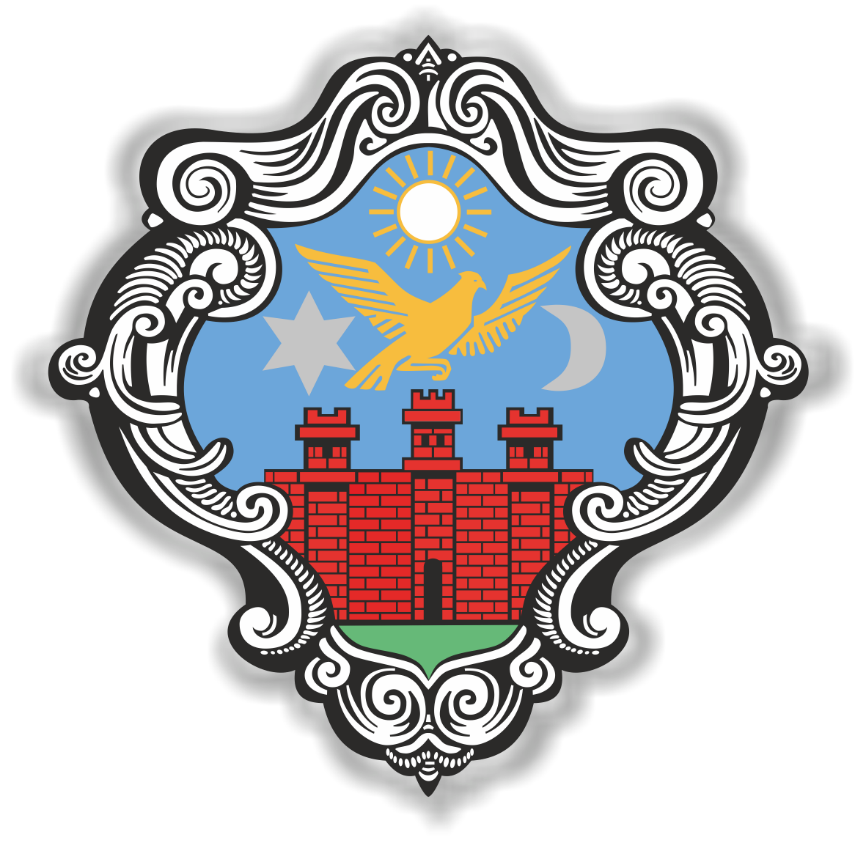 POSLOVNIK O RADU GRADSKOG VIJEĆA GRADA POŽEGE(Službene novine Grada Požege, broj: 9/13.,  19/13., 5/14., 19/14., 4/18., 7/18.- pročišćeni tekst, 2/20., 2/21. i 4/21.- pročišćeni tekst)